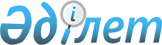 Об утверждении паспортов республиканских бюджетных программ на 2006 год (Министерство энергетики и минеральных ресурсов Республики Казахстан)Постановление Правительства Республики Казахстан от 12 декабря 2005 года N 1235 (выписка)



      В соответствии с 
 Бюджетным 
 кодексом Республики Казахстан от 24 апреля 2004 года Правительство Республики Казахстан 

ПОСТАНОВЛЯЕТ:





      1. Утвердить паспорта республиканских бюджетных программ на 2006 год:



      Министерства энергетики и минеральных ресурсов Республи Казахстан согласно приложениям 
 304 
, 
 305 
, 
 306 
, 
 307 
, 
 308 
, 
 309 
, 
 310 
, 
 311 
, 
 312 
, 
 313 
, 
 314 
, 
 315 
, 
 316 
, 
 317 
, 
 317-1 
, 
 317-2 
, 
 318 
, 
 319 
, 
 320 
, 
 321 
, 
 322 
, 
 323 
, 
 324 
, 
 325 
, 
 325-1 
.




      2. Настоящее постановление вводится в действие с 1 января 2006 года.

      

Премьер-Министр




      Республики Казахстан





ПРИЛОЖЕНИЕ 304          



к постановлению Правительства  



Республики Казахстан       



от 12 декабря 2005 года N 1235  


231 - Министерство энергетики и минеральных ресурсов Республики Казахстан




              Администратор бюджетной программы


ПАСПОРТ




республиканской бюджетной программы



001 "Обеспечение деятельности уполномоченного органа



в сфере энергетики и минеральных ресурсов"



на 2006 год

      

1. 

Стоимость: 663396 тысяч тенге (шестьсот шестьдесят три миллиона триста девяносто шесть тысяч тенге). 


<*>






      Сноска. Пункт 1 в редакции - постановлением Правительства РК от 31 июля 2006 года N 


 470б 


.





      

2. Нормативно-правовая основа бюджетной программы: 

 статья 5 
 Закона Республики Казахстан от 17 апреля 1995 года "О лицензировании"; 
 статья 3 
 Закона Республики Казахстан от 23 июля 1999 года "О государственной службе"; 
 постановление 
 Правительства Республики Казахстан от 3 октября 1996 года N 1217 "О служебных телефонах и нормах площадей для размещения аппарата государственных органов"; 
 постановление 
 Правительства Республики Казахстан от 2 ноября 1998 года№N 1118 "О нормативах потребления электроэнергии, тепла на отопление, горячей и холодной воды и других коммунальных услуг по организациям, финансируемым из средств бюджета"; 
 постановление 
 Правительства Республики Казахстан от 27 мая 1999 года N 663 "Об упорядочении эксплуатации служебных легковых автомобилей для транспортного обслуживания государственных органов Республики Казахстан"; 
 постановление 
 Правительства Республики Казахстан от 24 февраля 2000 года N 288 "Об упорядочении эксплуатации специальных транспортных средств для обслуживания государственных учреждений, финансируемых из республиканского бюджета"; 
 постановление 
 Правительства Республики Казахстан от 22 сентября 2000 года N 1428 "Об утверждении Правил о служебных командировках в пределах Республики Казахстан работников государственных учреждений, содержащихся за счет средств государственного бюджета, а также депутатов Парламента Республики Казахстан"; 
 постановление 
 Правительства Республики Казахстан от 29 декабря 2002 года N 1449 "Об утверждении Программы развития ресурсной базы минерально-сырьевого комплекса страны на 2003-2010 годы"; 
 постановление 
 Правительства Республики Казахстан от 28 октября 2004 года№N 1105 "Вопросы Министерства энергетики и минеральных ресурсов Республики Казахстан"; 
 постановление 
 Правительства Республики Казахстан от 28 октября 2004 года N 1106 "Вопросы Комитета по государственному энергетическому надзору Министерства энергетики и минеральных ресурсов Республики Казахстан"; 
 постановление 
 Правительства Республики Казахстан от 28 октября 2004 года N 1107 "Вопросы Комитета геологии и недропользования Министерства энергетики и минеральных ресурсов Республики Казахстан"; 
 постановление 
 Правительства Республики Казахстан от 28 октября 2004 года N 1108 "Вопросы Комитета по атомной энергетике Министерства энергетики и минеральных ресурсов Республики Казахстан".



      

3. Источники финансирования бюджетной программы: 

средства республиканского бюджета.



      

4. Цель бюджетной программы:

 осуществление формирования государственной политики, координация процесса управления в сфере энергетики, включая атомную, минеральных ресурсов, нефтехимической и атомной промышленности.



      

5. Задачи бюджетной программы:

 обеспечение выдачи лицензий, контроль за соблюдением лицензионных условий и правил; проведение инспекций на подтверждение квалификационных требований по видам деятельности в области энергетики и минеральных ресурсов; представление права недропользования в Республике Казахстан, включая права на разведку, добычу, совмещенную разведку и добычу полезных ископаемых, в том числе из техногенных образований, находящихся в государственной собственности; сопровождение государственного компьютерного банка данных о недрах и недропользовании Республики Казахстан; сопровождение Единой государственной системы управления и мониторинга недропользования Республики Казахстан (далее - ЕГСУМ НП); сопровождение информационной системы мониторинга и лицензирования видов деятельности в сфере энергетики и минеральных ресурсов; сопровождение WEB-сайта министерства; обеспечение надлежащего уровня защиты информации и режима секретности; обновление теоретических и практических знаний, умений и навыков по образовательным программам в сфере профессиональной деятельности в соответствии с предъявляемыми квалификационными требованиями для эффективного выполнения своих должностных обязанностей и совершенствования профессионального мастерства; совершенствование нормативно-правовых актов в области энергопотребления.



      

6. План мероприятий по реализации бюджетной программы:


      

7. Ожидаемые результаты выполнения бюджетной программы:

 



 



Прямой результат:



- содержание и обеспечение центрального аппарата Министерства энергетики и минеральных ресурсов и его ведомств в количестве 331 единиц и территориальных органов в количестве 218 единиц;



- выдача лицензий в среднем за год - 1140 штук;



- обеспечение защиты информации путем своевременной сертификации компьютеров;



- проведение инспекций лицензиатов согласно графику командировок;



- повышение профессионального уровня - 26 человек. Обучение государственному языку - 73 человека. Обучение английскому языку - 24 человека;



- оснащение территориальных органов мебелью - 90 %;



- приобретение 3 комплектов мебели для Комитета по атомной энергетике;



- приобретение оборудования для центрального аппарата и его структурных подразделений: факсимильные аппараты - 8 единиц, копировальные аппараты - 9 единиц, уничтожитель бумаг - 1 единица, переплетные машины - 5 единиц, кондиционеры - 15 единиц, телефонные аппараты - 45 единиц, сейфы - 4 единицы, калькуляторы - 20 единиц, шкаф - 1 единица;



- обеспечение бесперебойной работы информационных систем: о недрах и недропользовании Республики Казахстан с внедрением программного обеспечения в территориальных управлениях геологии и недропользования; ЕГСУМ НП; мониторинга и лицензирования видов деятельности в сфере энергетики и минеральных ресурсов; WEB-сайта министерства; "1С-Бухгалтерия";



- приобретение технических средств для центрального аппарата и его структурных подразделений, в том числе рабочих станций - 56 единиц, принтеров - 4 единицы, сервер среднего класса - 1 единица, программное обеспечение - 47 комплектов;



- доступ к сети Интернет, передача данных по модему, коммутируемый канал связи.



 



Конечный результат:



обеспечение устойчивого развития в сферах энергетики, включая атомную, минеральных ресурсов, нефтегазовой, нефтехимической и атомной промышленности, в области энергосбережения; 



обеспечение потребности в повышении профессионального уровня государственных служащих министерства и территориальных органов на 4,9 %, в обучении государственному языку государственных служащих министерства и территориальных органов на 13,6 % и в обучении английскому языку государственных служащих министерства и территориальных органов на 4,5 %.



 



Финансово-экономический результат:



затраты на содержание одного государственного служащего министерства - 1146,42 тыс. тенге;



затраты на содержание одного государственного служащего территориальных органов - 822,9 тыс. тенге;



средние затраты на повышение квалификации одного государственного служащего министерства и территориальных органов - 9585 тенге;



средние затраты на обучение государственному языку одного государственного служащего министерства и территориальных органов - 14987 тенге;



средние затраты на обучение английскому языку одного государственного служащего министерства и территориальных органов - 31700 тенге.



 



Своевременность: выполнение запланированных мероприятий согласно сроков, утвержденных графиком.



 



Качество: выполнение возложенных на Министерство энергетики и минеральных ресурсов Республики Казахстан функций; повышение профессионального уровня государственных служащих согласно требованиям профессиональной государственной службы, в соответствии с современными экономическими условиями; соблюдение действующего законодательства о лицензировании и уменьшение нарушений лицензиатами; оперативное проведение инспекций субъектов, претендующих на занятие лицензируемых видов деятельности. 


<*>






      Сноска. В пункт 7 внесены изменения постановлением Правительства РК от 31 июля 2006 года N 


 470б 


.






 






ПРИЛОЖЕНИЕ 305          



к постановлению Правительства  



Республики Казахстан       



от 12 декабря 2005 года N 1235  


231 - Министерство энергетики и минеральных ресурсов Республики Казахстан




               Администратор бюджетной программы


ПАСПОРТ




республиканской бюджетной программы



002 "Обеспечение ведения учета государственного имущества,



право пользования которым подлежит передаче подрядчикам



по нефтегазовым проектам" на 2006 год

      

1. Стоимость:

 15066 тысяч тенге (пятнадцать миллионов шестьдесят шесть тысяч тенге).



      

2. Нормативно-правовая основа бюджетной программы:

 
 Указ 
 Президента Республики Казахстан от 28 июля 2000 года N 422 "О перечне объектов государственной собственности, не подлежащих приватизации"; постановление Правительства Республики Казахстан от 14 ноября 1997 года N 1568 "О некоторых вопросах Окончательного Соглашения о Разделе Продукции по Карачаганакскому нефтегазоконденсатному месторождению"; 
 постановление 
 Правительства Республики Казахстан от 13 марта 2003 года N 240 "О создании государственного учреждения "Капиталнефтегаз" Министерства энергетики и минеральных ресурсов Республики Казахстан".



      

3. Источники финансирования бюджетной программы: 

средства республиканского бюджета.



      

4. Цель бюджетной программы:

 учет государственных активов, используемых в рамках нефтегазовых проектов.



      

5. Задачи бюджетной программы:

 обеспечение бухгалтерского учета государственного имущества, право пользования которым подлежит передаче подрядчикам по нефтегазовым проектам и принятие на учет имущества, передаваемого подрядчиком государству после возмещения затрат по нефтегазовым операциям.



      

6. План мероприятий по реализации бюджетной программы:


      

7. Ожидаемые результаты выполнения бюджетной программы:

 Прямой результат: ведение учета государственных активов, подлежащих передаче подрядчикам по нефтегазовым проектам; ведение реестра государственных активов, стоимостью 65 млрд. тенге.



 



Конечный результат: надлежащий учет государственного имущества, используемого подрядчиками в нефтегазовых проектах.



 



Финансово-экономический результат: затраты на содержание одного служащего - 941,7 тыс. тенге; эффективность для Республики Казахстан достигается посредством выполнения обязательств по передаче активов согласно условиям окончательного соглашения о разделе продукции и договора концессии.

Своевременность: в соответствии с планом финансирования.



 



Качество: ведение учета в соответствии с инструкцией "По ведению бухгалтерского учета государственного имущества, находящегося в эксплуатации у подрядчика по Окончательному соглашению о разделе продукции Карачаганакского месторождения и переданного концессионеру по договору концессии внутренней и международной газотранспортных систем и хозяйственной деятельности Республики Казахстан".




ПРИЛОЖЕНИЕ 306          



к постановлению Правительства  



Республики Казахстан       



от 12 декабря 2005 года N 1235  


231 - Министерство энергетики и минеральных ресурсов Республики Казахстан




                   Администратор бюджетной программы


ПАСПОРТ




республиканской бюджетной программы



003 "Прикладные научные исследования в области геологии



использования недр" на 2006 год

      

1. Стоимость:

 88063 тысячи тенге (восемьдесят восемь миллионов шестьдесят три тысячи тенге).



      

2. Нормативно-правовая основа бюджетной программы: 

 статья 18 
 Закона Республики Казахстан от 27 января 1996 года "О недрах и недропользовании"; 
 статья 3 
 Закона Республики Казахстан от 9 июля 2001 года "О науке"; 
 постановление 
 Правительства Республики Казахстан от 28 октября 2004 года N 1107 "Вопросы Комитета геологии и недропользования Министерства энергетики и минеральных ресурсов Республики Казахстан"; 
 постановление 
 Правительства Республики Казахстан от 29 декабря 2002 года N 1449 "Об утверждении Программы развития ресурсной базы минерально-сырьевого комплекса страны на 2003-2010 годы".



      

3. Источники финансирования бюджетной программы: 

средства республиканского бюджета.



      

4. Цель бюджетной программы:

 создание и совершенствование эффективной системы геологических исследований, направленных на выявление дополнительных запасов полезных ископаемых для действующих горнорудных и нефтеперерабатывающих предприятий.



      

5. Задачи бюджетной программы:

 выявление региональных и локальных закономерностей размещения углеводородного сырья, крупных и богатых месторождений меди, свинца, цинка, золота, редких металлов; разработка новых образцов техники для проведения геологоразведочных работ; разработка новых научных концепций и подходов при проведении геологоразведочных работ.



      

6. План мероприятий по реализации бюджетной программы:


      

7. Ожидаемые результаты выполнения бюджетной программы:

 



 



Прямой результат: карта глубинного строения Арало-Каспийского региона масштаба 1:1500000; минерагеническая карта Республики Казахстан масштаба 1:1000000; карта закономерностей распределения рудных объектов на территории Казахстана; глубинные факторы локализации золоторудных районов и полей на основе глубинного строения и палеодинамики Казахстана; информационно-телекоммуникационная система для видеонаблюдения в нефтяных и гидрогеологических скважинах; исследования литологических критериев перспективных на нефть и газ формаций палеозоя.



 



Конечный результат: оценка перспектив нефтегазоносности Арало-Каспийского региона; минерагеническая основа для выявления месторождений полезных ископаемых; площади, перспективные на выявление золота и цветных металлов; изучение нефтепродуктивных горизонтов в их естественном залегании.



 



Финансово-экономический результат: общая стоимость проведения прикладных научных исследований в области геологии использования недр (включая оплату услуг по проведению государственной научно-технической экспертизы) составляет:



- по направлению "Оценка состояния и прогноз развития минерально-сырьевой базы и ее информационное обеспечение" - 37761 тыс. тенге;



- по направлению "Разработка концепций геологического развития территории Казахстана" - 21502 тыс. тенге;



- по направлению "Разработка новых технологий геолого-разведочных работ" - 28800 тыс. тенге.



 



Своевременность: соответствие фактических и установленных сроков проведения научно-технических разработок.



 



Качество: выявление труднооткрываемых месторождений важнейших видов минерального сырья и углеводородов путем создания научной основы для их открытия; сокращение сроков и затрат геологоразведочных работ при выявлении месторождений полезных ископаемых.




ПРИЛОЖЕНИЕ 307          



к постановлению Правительства  



Республики Казахстан       



от 12 декабря 2005 года N 1235  


231 - Министерство энергетики и минеральных ресурсов Республики Казахстан




                     Администратор бюджетной программы


ПАСПОРТ




республиканской бюджетной программы



004 "Прикладные научные исследования технологического



характера в области топливно-энергетического комплекса,



нефтехимии и минеральных ресурсов" на 2006 год

      

1. Стоимость:

 699947 тысяч тенге (шестьсот девяносто девять миллионов девятьсот сорок семь тысяч тенге).



      

2. Нормативно-правовая основа бюджетной программы:

 
 Закон 
 Республики Казахстан от 9 июля 2001 года "О науке"; 
 Указ 
 Президента Республики Казахстан от 17 мая 2003 года N 1096 "О Стратегии индустриально-инновационного развития Республики Казахстан на 2003-2015 годы"; 
 постановление 
 Правительства Республики Казахстан от 12 апреля 2004 года N 405 "Об утверждении научно-технической программы "Развитие атомной энергетики в Республике Казахстан" на 2004-2008 годы"; 
 постановление 
 Правительства Республики Казахстан от 20 сентября 2005 года N 927 "Об утверждении Программы по комплексному решению проблем бывшего Семипалатинского испытательного ядерного полигона 2005-2007 годы".



      

3. Источники финансирования бюджетной программы: 

средства республиканского бюджета.



      

4. Цель бюджетной программы: 

разработка наукоемких ядерных технологий, направленных на развитие атомной науки, техники и повышение безопасности и эффективности атомной энергетики. Достижение устойчивого развития страны путем диверсификации отраслей экономики, способствующей отходу от сырьевой направленности, подготовка условий для перехода в долгосрочном плане к сервисно-технологической экономике.



      

5. Задачи бюджетной программы:

 научно-техническая поддержка атомной отрасли в Казахстане на основе передовых технологий с учетом опыта ведущих атомных держав, развития аппаратурной и методической базы радиоэкологических исследований, создание эффективной системы обращения с радиоактивными отходами и отработанным ядерным топливом на уровне современных международных требований, создание национальной отрасли производства радиофармпрепаратов, испытания и исследования материалов, узлов, элементов и конструкций для ядерной и термоядерной энергетики и промышленности в штатных и экстремальных условиях эксплуатации, разработка рекомендаций по выбору конструкционных материалов и режимам испытаний их в токамаке КТМ, привлечение инвестиций и обеспечение международного сотрудничества по проблемам термоядерной энергетики, отработки новых технологических решений и конструкций ядерных и термоядерных установок, дальнейшее развитие сети геофизического мониторинга в составе глобальной международной системы, замещение импорта электроэнергии и энергоносителей, совершенствование методов комплексной оценки слабоизученных и трудноизвлекаемых средних, малых рудных и не рудных объектов.



      

6. План мероприятий по реализации бюджетной программы:


      

7. Ожидаемые результаты выполнения бюджетной программы:

 



 



Прямые результаты:



- проведение прикладных научных исследований по программе "Развитие атомной энергетики в Республике Казахстан":



комплекс аналитических методик; комплекс методик для высокочувствительного определения урана и его дочерних продуктов в природных водах и растениях;



цифровая карта РОО на территории РК; комплекс методик для идентификации места и времени происхождения ядерных и других радиоактивных материалов; методика оценки радиационного воздействия РОО на окружающую среду; значения дозовой нагрузки на население; заключение о степени радиоэкологической опасности РОО;



технологический регламент производства и методики контроля качества лиофилизированных наборов реагентов "ДМСА-99м Тс", "Пирофосфат-99м Тс";



технологический регламент для получения гелей для сельского хозяйства;



база данных по землетрясениям и калибровочным взрывам; автоматический, интерактивный бюллетень; станционные базы сейсмограмм; каталоги сейсмических событий в районах известных полигонов;



протоколы испытаний; предложения для ОДВЗЯИ;



обоснованные методы и технологии изучения качества горных пород для экологически безопасного размещения объектов изоляции РАО;



электронные паспорта в составе базы данных, рекламные продукты и рекомендации по внедрению;



- проведение прикладных научных исследований по научно-технической поддержке создания и эксплуатации казахстанского термоядерного материаловедческого реактора:



методика реакторных экспериментов, экспериментальные устройства и стенды;



методики и компьютерный код для математического моделирования и прогнозирования основных технико-экономических параметров энергетической отрасли страны, результаты расчетного моделирования развития энергетики Казахстана и рекомендации по сооружению в республике АТЭС малой и средней мощности на период до 2050 года;



методика расчета теплофизических и ядерно-физических свойств жидкометаллического, жидкосолевого ядерного топлива любого состава, а также порошковых суспензий; комплектация и начало изготовления имитационной установки первой очереди;



Web-страница токамака КТМ, содержащая основную информацию по проекту;



учебное пособие по физике плазмы, включающее теоретический материал и задачи для решения, специализированные компьютерные классы с соответствующим аппаратно-программным обеспечением для удаленного доступа к ИВК ИЯС РНЦ "Курчатовский институт";



- проведение прикладных научных исследований по развитию геотехнологии при освоении и предтендерной подготовке средних, малых месторождений полезных ископаемых:



методика моделирования и оценки слабоизученных рудных объектов;



конструкторская документация на рабочие модели средств отбора ориентированного керна применительно к условиям бурения и состоянию керна.



 



Конечный результат:



- по прикладным научным исследованиям в области атомной энергетики: научно-техническая и технологическая поддержка и сопровождение большого комплекса работ, направленных на сопровождение дальнейшего роста промышленного производства, импортозамещения и организацию выпуска экспортоориентированной продукции, создание новых наукоемких и высокотехнологичных производств и в целом на инновационное преобразование экономики;



- по развитию геотехнологии при освоении и предтендерной подготовке средних, малых месторождений полезных ископаемых: геолого-технолого-экономическая оценка и разбраковка недоизученных рудных объектов, требования к оценке запасов и новые технологии моделирования объектов, совершенствование оценки обогатимости руд. 



 



Финансово-экономический результат: стоимость прикладных научных исследований (включая проведение научно-технической экспертизы) по направлениям: развитие атомной энергетики - 575716,0 тыс. тенге; научно-техническая поддержка создания и эксплуатации казахстанского термоядерного материаловедческого реактора - 70183,0 тыс. тенге; развитие геотехнологии при освоении и предтендерной подготовке средних, малых месторождений полезных ископаемых - 30500,0 тыс. тенге;



для научных организаций приобретено научное оборудование по направлениям: развитие атомной энергетики в Республике Казахстан - 5224,0 тыс. тенге; научно-техническая поддержка создания и эксплуатации казахстанского термоядерного материаловедческого реактора - 12224,0 тыс. тенге; развитие геотехнологии при освоении и предтендерной подготовке средних, малых месторождений полезных ископаемых Республики Казахстан - 6100,0 тыс. тенге.



 



Своевременность: в течение года в соответствии с заключаемыми договорами.



 



Качество: безопасность и эффективность ядерной и термоядерной энергетики и промышленности; 



усовершенствованные методики оценки рудных и нерудных объектов.




ПРИЛОЖЕНИЕ 308          



к постановлению Правительства  



Республики Казахстан       



от 12 декабря 2005 года N 1235  


231 - Министерство энергетики и минеральных ресурсов Республики Казахстан




             Администратор бюджетной программы


ПАСПОРТ




республиканской бюджетной программы



005 "Создание Казахстанского термоядерного



материаловедческого реактора Токамак"



на 2006 год

      

1. Стоимость:

 1072970 тысяч тенге (один миллиард семьдесят два миллиона девятьсот семьдесят тысяч тенге).



      

2. Нормативно-правовая основа бюджетной программы:

 
 Указ 
 Президента Республики Казахстан от 17 мая 2003 года N 1096 "О стратегии индустриально-инновационного развития Республики Казахстан на 2003-2015 годы"; 
 распоряжение 
 Премьер-Министра Республики Казахстан от 22 июля 1998 года N 143-р "О мерах по развитию деятельности в рамках решения сессии совета ИТЭР от 28 июля 1994 года о включении Республики Казахстан в Международный проект термоядерного реактора".



      

3. Источники финансирования бюджетной программы: 

средства республиканского бюджета.



      

4. Цель бюджетной программы:

 создание первой в Республике Казахстан термоядерной установки Токамак (КТМ) для реакторного материаловедения, развитие наукоемких и ядерных технологий в Республике Казахстан, развитие научного потенциала в Республике, проведение исследований конструкционных материалов термоядерных реакторов, отработка новых комплексных методов исследования материалов.



      

5. Задачи бюджетной программы:

 обеспечение условий для разработки и освоения методик и систем физических диагностик для проведения исследований, отработки методов испытаний конструкционных материалов; создания методической базы измерений; создания международной лаборатории для проведения исследований в области управляемого термоядерного синтеза.



      

6. План мероприятий по реализации бюджетной программы:


      

7. Ожидаемые результаты выполнения бюджетной программы:




 



Прямой результат: выпуск рабочей конструкторской документации на системы комплекса КТМ. Реконструированные здания комплекса КТМ. Наличие оборудования и материалов для продолжения создания систем автоматизированного управления комплексом КТМ, диагностики, вакуумной откачки, электромагнитной системы, системы высокочастотного нагрева плазмы, прогрева и кондиционирования. Изготовленное шлюзовое устройство установки КТМ, работы по созданию электромагнитной системы, системы вакуумной откачки и системы прогрева и кондиционирования вакуумной камеры. Оборудование и материалы, запущенная в эксплуатацию система внешнего электроснабжения (в том числе смонтированная ЛЭП-220кВ, реконструированная подстанция N№51, смонтированные силовые трансформаторы, открытое распределительное устройство, электросвязь подстанций). Топливо для отопительного сезона, эксплуатация инженерных систем, систем электроснабжения и охрана комплекса КТМ. 



 



Конечный результат: ввод в эксплуатацию казахстанского термоядерного материаловедческого реактора Токамак для развития наукоемких и ядерных технологий в Республики Казахстан.



 



Финансово-экономический результат: экономическая эффективность для Республики Казахстан достигается посредством реализации новых технологических укладов, развития национального научно-технического потенциала, преодоление разрыва между наукой и производством, стимулирования инновационной деятельности.



 



Своевременность: согласно планам-графикам работ в соответствии с заключенными договорами.



 



Качество: согласно строительным нормам и правилам.




ПРИЛОЖЕНИЕ 309          



к постановлению Правительства  



Республики Казахстан       



от 12 декабря 2005 года N 1235  


231 - Министерство энергетики и минеральных ресурсов Республики Казахстан




               Администратор бюджетной программы


ПАСПОРТ




республиканской бюджетной программы



006 "Создание в Евразийском национальном университете



им. Л.Н. Гумилева междисциплинарного научно-исследовательского



комплекса на базе ускорителя тяжелых ионов"



на 2006 год

      

1. Стоимость:

 617840 тысяч тенге (шестьсот семнадцать миллионов восемьсот сорок тысяч тенге).



      

2. Нормативно-правовая основа бюджетной программы:

 
 Указ 
 Президента Республики Казахстан от 17 мая 2003 года N 1096 "О стратегии индустриально-инновационного развития Республики Казахстан на 2003-2015 годы".



      

3. Источники финансирования бюджетной программы: 

средства республиканского бюджета.



      

4. Цель бюджетной программы:

 проведение исследований в области физики, химии и биологии для развития передовых наукоемких технологий и импортозамещающего производства.



      

5. Задачи бюджетной программы:

 обеспечение условий по завершению строительства междисциплинарного научно-исследовательского комплекса на базе ускорителя тяжелых ионов и изготовлению оборудования для проведения научно-технологических исследований в области физики, химии и биологии.



      

6. План мероприятий по реализации бюджетной программы:  


      

7. Ожидаемые результаты выполнения бюджетной программы:




 



Прямой результат:



1. Создано, смонтировано, доставлено и запущено:



- оборудование для циклотрона ДС-60 с диаметром магнитов 1.65 м, весом 74 т.,



- каналы для транспортировки ускоренных пучков тяжелых ионов (2 канала);



- инжектор-имплантатор тяжелых многозарядных ионов на базе ЭЦР-источника (потребляемая мощность 150 кВт);



- технологическое оборудование для получения опытных партий трековых мембран и аналитическое оборудование для научно-технологической лаборатории новых материалов и научно-экспериментальной лаборатории атомной физики и материаловедения.



2. Подготовлено 20 специалистов для обслуживания комплекса.



3. Завершено строительство здания междисциплинарного научно-исследовательского комплекса общей площадью 3,5 тысячи квадратных метров, оснащенное:



- специализированным аналитическим оборудованием: экспериментальная физическая камера фирмы NEC Corporashen; электронные микроскопы; спектрометрическое оборудование и лабораторной мебелью.



 



Конечный результат: ввод в эксплуатацию междисциплинарного научно-исследовательского комплекса на базе ускорителя тяжелых ионов для проведения исследований в области физики, химии и биологии, для развития передовых наукоемких технологий и импортозамещающего производства.



 



Финансово-экономический результат: возможность практической подготовки научно-инженерных кадров для научно-исследовательских институтов с применением базовых установок и современной техники, а также проведение научных экспериментов для развития передовых наукоемких технологий и импортозамещающего производства.



 



Своевременность: согласно планам-графикам работ в соответствии с заключенными договорами.



 



Качество: согласно строительным нормам и правилам.




ПРИЛОЖЕНИЕ 310          



к постановлению Правительства  



Республики Казахстан       



от 12 декабря 2005 года N 1235  


231 - Министерство энергетики и минеральных ресурсов Республики Казахстан




                 Администратор бюджетной программы


ПАСПОРТ




республиканской бюджетной программы



007 "Создание технопарка "Парк ядерных технологий"



в городе Курчатове" на 2006 год

      

1. Стоимость:

 1100000 тысяч тенге (один миллиард сто миллионов тенге).



      

2. Нормативно-правовая основа бюджетной программы:

 
 постановление 
 Правительства Республики Казахстан от 5 сентября 2003 года N 903 "О Плане мероприятий по реализации Программы Правительства Республики Казахстан на 2003-2006 годы"; 
 постановление 
 Правительства Республики Казахстан от 12 августа 2005 года N 832 "О создании акционерного общества "Парк ядерных технологий".



      

3. Источники финансирования бюджетной программы: 

средства республиканского бюджета.



      

4. Цель бюджетной программы:

 создание и внедрение новых технологий и высокотехнологичных разработок в сфере ядерной энергетики.



      

5. Задачи бюджетной программы:

 формирование уставного капитала АО "Парк ядерных технологий", обеспечивающего создание современной инфраструктуры для продвижения высокотехнологичных разработок на рынок, внедрения их в промышленное производство, развития новых технологий и решения существующих социально-экономических проблем г. Курчатова.



      

6. План мероприятий по реализации бюджетной программы:


      

7. Ожидаемые результаты выполнения бюджетной программы:

 



 



Прямой результат:



обеспечение функционирования АО "Парк ядерных технологий";



инженерные изыскания, задание на проектирование, технические условия на подключение проектируемых объектов к инженерным коммуникациям, архитектурно-планировочное задание;



I стадия ПСД комплекса радиационных технологий;



паспорт проекта, общая пояснительная записка, генеральный план объекта, технологические решения, управление производством и предприятием, архитектурно-строительные решения, инженерное оборудование, сети и системы, организация строительства, охрана окружающей среды, инженерно-технические мероприятия гражданской обороны, мероприятия по предупреждению чрезвычайных ситуаций проекта ядерного реакторного комплекса;



начало работ по внешним инженерным и коммуникационным сетям, подъездным путям и дорогам;



начало строительства административно-производственного сектора в соответствии с утвержденной проектно-сметной документацией.



 



Конечный результат: создание в 2008 году Парка ядерных технологий, позволит развивать наукоемкие производства на основе отечественных разработок в сфере ядерных технологий и обеспечит использование в полной мере имеющегося в Республике научно-технического потенциала.



 



Финансово-экономический результат: развитие инновационных технологий в сфере ядерной энергетики.



 



Своевременность: согласно плану-графику.



 



Качество: соответствие выполненных работ строительным нормам и правилам.




ПРИЛОЖЕНИЕ 311          



к постановлению Правительства  



Республики Казахстан       



от 12 декабря 2005 года N 1235  


231 - Министерство энергетики и минеральных ресурсов Республики Казахстан




                 Администратор бюджетной программы


ПАСПОРТ




республиканской бюджетной программы



008 "Консервация и ликвидация урановых рудников, захоронение



техногенных отходов" на 2006 год

      

1. Стоимость:

 700507 тысяч тенге (семьсот миллионов пятьсот семь тысяч тенге).



      

2. Нормативно-правовая основа бюджетной программы:

 
 постановление 
 Правительства Республики Казахстан от 21 декабря 1998 года N 1311 "О создании Республиканского государственного предприятия "Уранликвидрудник"; 
 постановление 
 Правительства Республики Казахстан от 25 июля 2001 года N 1006 "Об утверждении Программы консервации уранодобывающих предприятий и ликвидации последствий разработки урановых месторождений на 2001-2010 годы".



      

3. Источники финансирования бюджетной программы: 

средства республиканского бюджета.



      

4. Цель бюджетной программы:

 обеспечение радиационной безопасности населения и окружающей среды в районах ликвидируемых уранодобывающих предприятий.



      

5. Задачи бюджетной программы:

 консервация и ликвидация урановых рудников, рекультивация территорий и захоронение техногенных урановых отходов, размещенных на промплощадках рудников и прилегающей к ним территории.



      

6. План мероприятий по реализации бюджетной программы:




<*>






      Сноска. В пункт 6 внесены изменения постановлением Правительства РК от 31 июля 2006 года N 


 470б 


.






 





      

7. Ожидаемые результаты выполнения бюджетной программы:

 



 



Прямой результат:



1) завершение ликвидации Восточного рудника (месторождения Бота-Бурум и Джусандалинское). Объект будет ликвидирован и сдан Межведомственной комиссии.



2) ликвидация поверхности промплощадок месторождений Балкашинское, Дергачевское, Ольгинское и Аккан-Бурлук - продолжение работ, выполнение объема работ - не менее 80 % от общей сметной стоимости объекта в соответствии с рабочим проектом.



3) ликвидация Западного рудника (месторождение Кызылсай) - начало работ. Выполнение объема работ - не менее 25 % от общей сметной стоимости объекта в соответствии с рабочим проектом.



4) 


(исключен - от 31 июля 2006 года N 


 470б 


);





5) выполнены работы, необходимость в которых возникла в процессе и в рамках исполнения Программы.



 



Конечный результат: уровень радиационного загрязнения территории после окончания работ не должен превышать проектных показателей в соответствии с проектно-сметной документацией.



 



Финансово-экономический результат: реализация проекта в пределах утвержденной стоимости проектно-сметной документации.



 



Своевременность: в соответствии с календарным планом работ. 



 



Качество: в соответствии с проектами. 


<*>






      Сноска. В пункт 7 внесены изменения постановлением Правительства РК от 31 июля 2006 года N 


 470б 


.






 






ПРИЛОЖЕНИЕ 312          



к постановлению Правительства  



Республики Казахстан       



от 12 декабря 2005 года N 1235  


231 - Министерство энергетики и минеральных ресурсов Республики Казахстан




                 Администратор бюджетной программы


ПАСПОРТ




республиканской бюджетной программы



009 "Закрытие шахт Карагандинского угольного бассейна"



на 2006 год

      

1. Стоимость:

 533499 тысяч тенге (пятьсот тридцать три миллиона четыреста девяносто девять тысяч тенге).



      

2. Нормативно-правовая основа бюджетной программы:

 
 постановление 
 Правительства Республики Казахстан от 01 ноября 1995 года N 1415 "О вопросах реорганизации структуры Государственной холдинговой компании "Карагандауголь"; 
 постановление 
 Правительства Республики Казахстан от 29 сентября 1999 года N 1479 "О дальнейшем закрытии нерентабельных шахт Карагандинского угольного бассейна".



      

3. Источники финансирования бюджетной программы: 

средства республиканского бюджета.



      

4. Цель бюджетной программы:

 обеспечение безопасных условий жизнедеятельности населения Карагандинской области от возможного отрицательного воздействия закрываемых газообильных шахт и рекультивация нарушенных горными работами земель.



      

5. Задачи бюджетной программы:

 выполнение технических мероприятий по ликвидации шахт Карагандинского угольного бассейна.



      

6. План мероприятий по реализации бюджетной программы:


      

7. Ожидаемые результаты выполнения бюджетной программы:

 



 



Прямой результат: продолжение ликвидационных работ по четырем шахтам в соответствии с проектами.



 



Конечный результат: площадь рекультивированных земель - 200,8 га, переданных местным исполнительными органам по Акту.



 



Финансово-экономический результат: объем выполненных ликвидационных работ шахтам с начала их закрытия:



шахта N 1 АООТ "Карагандакомир" - 42,2 %; N 2 АООТ "Карагандакомир" - 53,2 %; N 3 АООТ "Карагандакомир" - 34,7 %; N 1 ТОО "Арман" - 81,2 %; возврат земель в хозяйственный оборот.



 



Своевременность: в соответствии с календарным планом работ.



 



Качество: выполнение работ в соответствии с проектно-сметной документацией.




ПРИЛОЖЕНИЕ 313          



к постановлению Правительства  



Республики Казахстан       



от 12 декабря 2005 года N 1235  


231 - Министерство энергетики и минеральных ресурсов Республики Казахстан




              Администратор бюджетной программы


ПАСПОРТ




республиканской бюджетной программы



010 "Развитие топливно-энергетического комплекса"



на 2006 год

      

1. Стоимость:

 70600 тысяч тенге (семьдесят миллионов шестьсот тысяч тенге).



      

2. Нормативно-правовая основа бюджетной программы: 

 статьи 3-6 
, 
 9,  
  
 12 Закона 
Республики Казахстан от 25 декабря 1997 года "Об энергосбережении"; 
 статья 5 
 Закона Республики Казахстан от 9 июля 2004 года "Об электроэнергетике"; статьи 
 18, 
 
 21, 
 
 22, 
 
 26  
 Закона Республики Казахстан от 9 ноября 2004 года "О техническом регулировании"; 
 постановление 
 Правительства Республики Казахстан от 29 января 2004 года N 101 "Об утверждении Программы развития нефтехимической промышленности Республики Казахстан на 2004-2010 годы".



      

3. Источники финансирования бюджетной программы: 

средства республиканского бюджета.



      

4. Цель бюджетной программы:




1) создание условий для повышения качества и конкурентоспособности угольной продукции и перехода угольной отрасли на международные стандарты;



2) создание системы постоянного контроля за качеством электрической и тепловой энергии в Республике Казахстан, обеспечение надежности энергоснабжения и безопасности при эксплуатации установок энергопредприятиями;



3) создание научно-технических и технологических основ для нефтехимического производства по глубокой очистке и комплексной переработке углеводородного сырья с выпуском товарной нефтехимической продукции по цепочке добавленной стоимости.



      

5. Задачи бюджетной программы:




1) гармонизация нормативных документов угольной отрасли с международными требованиями;



2) пересмотр и разработка нормативно-технических документов в области энергетики;



3) научно-техническое и научно-методическое обеспечение развития нефтехимической промышленности Республики Казахстан: создание технологий, производств по переработке попутных и природных газов с выпуском нефтехимической продукции - метанола или диметилового эфира; создание технологии и производства одностадийного каталитического процесса переработки сжиженного нефтяного газа для получения бензола и другой нефтехимической продукции.



      

6. План мероприятий по реализации бюджетной программы:


      

7. Ожидаемые результаты выполнения бюджетной программы:

 



 



Прямой результат:



1) 3 государственных стандарта и 2 изменения к действующим стандартам;



2) разработан каталог и классификатор угольных продукций Куу-Чекинского месторождения;



3) разработано и пересмотрено 20 нормативно-технических документов в области электроэнергетики (или 12 % от потребности);



4) предварительные технико-экономические показатели на создание технологического комплекса по производству метанола или диметилового эфира, технологическая схема получения бензола с использованием катализаторов.



 



Конечный результат:



1) угольная отрасль в целом будет обеспечена стандартами, соответствующими международным требованиям, на 9,8 %;



2) электроэнергетика в целом будет обеспечена нормативно-технической документацией на 12 %;



3) определение конкретных показателей на строительство технологического комплекса по производству метанола или диметилового эфира, принципиальная технологическая схема получения бензола.



 



Финансово-экономический результат: средняя стоимость разработки: государственного стандарта - 1370,0 тыс. тенге, изменения к действующему стандарту - 945,0 тыс. тенге, каталога и классификатора - 2000,0 тыс. тенге, нормативно-технического документа - 1645,0 тыс. тенге, пересмотра нормативно-технического документа - 744,0 тыс. тенге. При переработке 1 млн. куб. м газа стоимость полученной нефтехимической продукции составит более 180 тыс. долларов США, при продаже этого же объема газа по топливному варианту - стоимость составит 18-20 тыс. долларов США.



 



Своевременность: соответствие календарным планам работ.



 



Качество: нормативно-правовое, научно-техническое обеспечение конкурентоспособности продукции топливно-энергетического комплекса в соответствии с международными требованиями.




ПРИЛОЖЕНИЕ 314          



к постановлению Правительства  



Республики Казахстан       



от 12 декабря 2005 года N 1235  


231 - Министерство энергетики и минеральных ресурсов Республики Казахстан




              Администратор бюджетной программы


ПАСПОРТ




республиканской бюджетной программы



011 "Обеспечение радиационной безопасности"



на 2006 год

      

1. Стоимость:

 480000 тысяч тенге (четыреста восемьдесят миллионов тенге).



      

2. Нормативно-правовая основа бюджетной программы: 

 статья 4, 
 
 5,  
 
 13 Закона 
 Республики Казахстан от 14 апреля 1997 года "Об использовании атомной энергии"; 
 статьи 5, 
 
 6,  
 
 9 Закона 
 Республики Казахстан от 23 апреля 1998 года "О радиационной безопасности населения"; 
 постановление 
 Правительства Республики Казахстан от 20 сентября 2005 года N 927 "Об утверждении Программы по комплексному решению проблем бывшего Семипалатинского испытательного ядерного полигона на 2005-2007 годы".



      

3. Источники финансирования бюджетной программы: 

средства республиканского бюджета.



      

4. Цель бюджетной программы:

 обеспечение радиационной и ядерной безопасности территорий Казахстана.



      

5. Задачи бюджетной программы:

 оценка современной радиационной обстановки на территории Республики Казахстан и радиологической ситуации для населения; зонирование радиационно-загрязненных территорий и площадей для проведения последующего радиоэкологического мониторинга; подготовка по результатам исследований рекомендаций по реабилитации загрязненных радионуклидами территорий и защите населения от случаев сверхнормативного радиационного облучения; предотвращение неконтролируемого распространения радиоактивных веществ и отходов на территориях, прилегающих к Иртышскому химико-металлургическому заводу (далее - ИХМЗ); обеспечение радиационной и ядерной безопасности бывшего Семипалатинского испытательного полигона (далее - СИП) для ведения хозяйственной деятельности с учетом особенностей его территории, оценка запасов отходов ядерной оружейной деятельности на территории СИП, изучение текущей сейсмической обстановки мест проведения подземных ядерных испытаний на территории бывшего СИП, информирование и просвещение по вопросам радиоэкологии.



      

6. План мероприятий по реализации бюджетной программы:


      

7. Ожидаемые результаты выполнения бюджетной программы:

 



 



Прямой результат:



1. Изучение радиационной обстановки на территории Республики Казахстан:



по региональным исследованиям будет выполнена радиогидролитохимическая съемка м-ба 1:1000 000 на площади 250 000 кв. км по территории Актюбинском, Костанайской и Северо-Казахстанской областей, будут завершены все лабораторные анализы по полевым работам 2005 года;



по среднемасштабным исследованиям будет завершено всестороннее изучение на трех участках в Центральном Казахстане (Акмолинской и Карагандинской областей) и начато изучение на одном участке в Южно-Казахстанской области и на одном участке в Актюбинской области, для оценки их радиационной напряженности по сумме радиационных факторов;



составлены карты радиационно-химического загрязнения почв и вод м-ба 1:1000 000 по 4-м областям Казахстана, всего 45 карт;



составлены 3 радиационных паспорта по типовым участкам Акмолинской и Карагандинской областей и по 1 макету радиационного паспорта по типовым участкам Актюбинской и Южно-Казахстанской областей;



макеты радиационных паспортов 5 локальных участков радиоактивного загрязнения и 15 участков с отвалами горных пород повышенной радиоактивности;



информационный отчет с приложением перечисленных карт и паспортов.



 



2. Проведение работ по ликвидации радиационно-опасной ситуации на территориях бывшего Иртышского химико-металлургического завода (ИХМЗ), пунктах захоронения радиоактивных отходов и прилегающей к нему территориях: 



будут выполнены работы по приведению в радиационно-безопасное состояние загрязненных территорий, прилегающих к территории ПЗРО, удалены источники ионизирующего излучения и высокоактивные РАО, обнаруженные на территории собственно бывшего ИХМЗ, включая находящиеся там здания и сооружения; 



разработан комплект согласованной в надзорных органах и утвержденной проектно-сметной и конструкторской документации на технологический процесс дезактивации и демонтажа загрязненных оборудования, систем и элементов конструкций зданий 22 и 22а, а также на установку переработки жидких радиоактивных отходов, находящихся в зданиях 22 и 22а и образующихся при дезактивационных работах;



экспериментально отработаны методы и технологии утилизации ЖРО, проведены инженерные обследования зданий 22 и 22а, позволяющие на последующих этапах работ на ИХМЗ осуществить безопасную утилизацию загрязненного технологического оборудования, жидких радиоактивных отходов, находящихся в них;



разработан комплект согласованной в надзорных органах и утвержденной проектно-сметной и конструкторской документации на осуществление природоохранных мероприятий, на обнаруженных в 2005 году загрязненных территориях, прилегающих к ИХМЗ. 



 



3. Обеспечение безопасности бывшего СИП:



разработана система ограничений несанкционированного доступа на территорию бывшего СИП, включая основные площадки проведения ядерных испытаний;



разработаны нормы радиационно-безопасного проведения хозяйственных работ с учетом специфики территории СИП;



новые данные мониторинга обеспечения требований радиационной безопасности при проведении хозяйственной деятельности;



развитие банка данных хозяйствующих субъектов;



выполнены мероприятия по частичной модернизации существующей системы физической защиты реакторного комплекса ИГР;



получены новые данные в области безопасности ядерных объектов, моделирования и прогнозирования возможных видов аварий на ядерных и радиационно-опасных объектах;



новые данные радиологических исследований, уточненные карты радионуклидного загрязнения;



выполнена частичная модернизация системы мониторинга грунтовых вод;



получены новые данные по миграции радионуклидов и динамике радиационной обстановки на территории СИП;



получены новые данные по загрязнению радионуклидами бассейна подземных вод мест проведения подземных ядерных испытаний;



осуществлен выбор существующих методик нейтрализации возможного поступления радионуклидов с подземными водами в область разгрузки;



получены новые данные о современной сейсмической обстановке площадки Дегелен и новые данные мониторинга сейсмической обстановки площадки Балапан;



выполнена паспортизация части боевых скважин площадки Балапан;



осуществлен выбор методик обнаружения на территории бывшего СИП отходов ядерной оружейной деятельности в местах проведения ядерных испытаний;



разработано техническое задание на создание системы мониторинга объектов захоронения радиоактивных отходов, токсичных отходов и отходов ядерной оружейной деятельности;



осуществлен выбор методов противодействия незаконному обращению радиационных и ядерных материалов на территории Республики Казахстан и в поддержание режима нераспространения;



ГИС, как часть системы принятия решений, пополнен новыми информационными слоями;



информирование и просвещение населения региона бывшего СИП.



 



Конечный результат: составление карт радиационного состояния и подготовка рекомендаций по реабилитации загрязненных радионуклидами территорий и защите населения от случаев сверхнормативного облучения на территории площадью не менее 29 % всей территории Казахстана с начала реализации программы;



разработка проектов: технологического процесса дезактивации загрязненных систем; установки переработки жидких радиоактивных отходов в зданиях 22 и 22а; природоохранных мероприятий на обнаруженных в 2005 году загрязненных территориях;



удалены радиоактивные вещества и отходы, обнаруженные на территории собственно бывшего ИХМЗ;



снижение опасности воздействия на здоровье, жизнь людей и окружающую среду;



составлены 4 карты по основным радионуклидам (СИП); 4 испытательных площадки с периметром ограждения 600 км.



 



Финансово-экономический результат: приведение радиационной обстановки в соответствие с установленными нормами и обеспечение ее комплексом мероприятий, ограничивающих радиационное воздействие на население и окружающую среду.



 



Своевременность: соответствие календарным планам работ.



 



Качество: обеспечение радиационной безопасности населения района.




ПРИЛОЖЕНИЕ 315          



к постановлению Правительства  



Республики Казахстан       



от 12 декабря 2005 года N 1235  


231 - Министерство энергетики и минеральных ресурсов Республики Казахстан




               Администратор бюджетной программы


ПАСПОРТ




республиканской бюджетной программы



012 "Формирование геологической информации"



на 2006 год

      

1. 

Стоимость: 67946 тысяч тенге (шестьдесят семь миллионов девятьсот сорок шесть тысяч тенге). 


<*>






      Сноска. Пункт 1 в редакции - постановлением Правительства РК от 31 июля 2006 года N 


 470б 


.





      

2. Нормативно-правовая основа бюджетной программы:

 
 постановление 
 Правительства Республики Казахстан от 27 января 1997 года N 106 "Об утверждении Положения о государственном мониторинге недр в Республике Казахстан"; 
 постановление 
 Правительства Республики Казахстан от 28 октября 2004 года N 1107 "Вопросы Комитета геологии и недропользования Министерства энергетики и минеральных ресурсов Республики Казахстан"; 
 постановление 
 Правительства Республики Казахстан от 29 декабря 2002 года N 1449 "Об утверждении Программы развития ресурсной базы минерально-сырьевого комплекса страны на 2003-2010 годы".



      

3. Источники финансирования бюджетной программы: 

средства республиканского бюджета.



      

4. Цель бюджетной программы:

 обеспечение государственных органов и недропользователей полной и достоверной информацией о недрах и недропользовании в Республике Казахстан.



      

5. Задачи бюджетной программы:

 учет недр и выполнение условий недропользования; анализ инвестиций в минерально-сырьевой комплекс Республики Казахстан; сбор, хранение и предоставление в пользование геологической информации; техническое и технологическое администрирование компьютерного банка данных о недрах.



      

6. План мероприятий по реализации бюджетной программы:


      

7. Ожидаемые результаты выполнения бюджетной программы:

 



 



Прямой результат: Ведение государственных балансов запасов месторождений полезных ископаемых - 108 балансов; ведение государственного геологического фонда с использованием ГИС-технологий и предоставление в пользование геологической информации; согласование проектов контрактов на недропользование, подготовка и выдача горных и геологических отводов; подготовка ежеквартальных обзоров результатов инвестиционной деятельности недропользователей - 4 обзора.



 



Конечный результат:



Обеспечение пользователей полной, своевременной и достоверной геологической информацией по состоянию изученности на 1 января 2006 года.



 



Финансово-экономический результат:



Поступление в республиканский бюджет платы за реализованную геологическую информацию.



 



Своевременность:



Сдача установленной отчетности в определенные сроки.



 



Качество:



Отчетность, подготовленная на основе полной и достоверной информации.




ПРИЛОЖЕНИЕ 316          



к постановлению Правительства  



Республики Казахстан       



от 12 декабря 2005 года N 1235  


231 - Министерство энергетики и минеральных ресурсов Республики Казахстан




               Администратор бюджетной программы


ПАСПОРТ




республиканской бюджетной программы



013 "Государственное геологическое изучение"



на 2006 год

      

1. Стоимость:

 2921832 тысячи тенге (два миллиарда девятьсот двадцать один миллион восемьсот тридцать две тысячи тенге).



      

2. Нормативно-правовая основа бюджетной программы: 

 статья 18 
 Закона Республики Казахстан от 27 января 1996 года "О недрах и недропользовании"; 
 постановление 
 Правительства Республики Казахстан от 23 января 2002 года N 93 "Об отраслевой программе "Питьевые воды" на 2002-2010 годы"; 
 постановление 
 Правительства Республики Казахстан от 29 декабря 2002 года N 1449 "Об утверждении Программы развития ресурсной базы минерально-сырьевого комплекса страны на 2003-2010 годы".



      

3. Источники финансирования бюджетной программы: 

средства республиканского бюджета.



      

4. Цель бюджетной программы:

 укрепление и расширение минерально-сырьевой базы страны.



      

5. Задачи бюджетной программы:

 создание современной картографической основы для поисков месторождений полезных ископаемых и подземных вод; определение прогнозных ресурсов различных видов минерального сырья; создание прогнозно-минерагенической основы для определения направлений поисков полезных ископаемых; прирост запасов твердых полезных ископаемых, углеводородного сырья и подземных вод; обследование скважин на геотермальные воды и составление ТЭО в рамках пилотного проекта.



      

6. План мероприятий по реализации бюджетной программы:  


      

7. Ожидаемые результаты выполнения бюджетной программы:

 



 



Прямой результат: геологическая основа нового поколения масштаба 1:200000 на площадь 31,403 тыс. кв. км; выделение участков общей площадью не менее 600 кв. км, перспективных на выявление месторождений полезных ископаемых; региональные гидрогеологические работы - 17,54 тыс. кв. км; геолого-минерагеническое картирование рудных районов на площади 5 тыс. кв. км; подготовительные мероприятия при проведении региональных и геологосъемочных работ - 4 отчета-рекомендации; поисково-оценочные работы на твердые полезные ископаемые на площади 250 кв. км; выявленные перспективные объекты для 152 населенных пунктов, оценка перспектив нефтегазоносности участка Приаральский и юго-восточной части Тенизской впадины.



 



Конечный результат: прирост запасов золота - 7 тонн, меди - 15 тыс. тонн, свинца - 30 тыс. тонн, цинка - 130 тыс. тонн; обеспечение 34 сельских населенных пунктов республики запасами качественной питьевой воды. 



 



Финансово-экономический результат: средняя стоимость 1 кв. км геологического доизучения масштаба 1:200000 - 9280,6 тенге; средняя стоимость 1км


2


 региональных гидрогеологических работ - 3424,17 тенге; средняя стоимость одного объекта поисково-оценочных работ на ТПИ - 73060 тыс. тенге; средняя стоимость поисково-разведочных работ по водообеспечению 1 сельского населенного пункта - 3760,6 тыс. тенге.



 



Своевременность: проведение работ в соответствии с пообъектным планом, утверждаемым уполномоченным органом.



 



Качество: соответствие инструктивным требованиям.




ПРИЛОЖЕНИЕ 317          



к постановлению Правительства  



Республики Казахстан       



от 12 декабря 2005 года N 1235  


231 - Министерство энергетики и минеральных ресурсов Республики Казахстан




              Администратор бюджетной программы


ПАСПОРТ




республиканской бюджетной программы



014 "Мониторинг недр и недропользования"



на 2006 год

      

1. Стоимость:

 661722 тысячи тенге (шестьсот шестьдесят один миллион семьсот двадцать две тысячи тенге).



      

2. Нормативно-правовая основа бюджетной программы: 

 статьи 58 
, 
 59, 
 
 60 Водного 
 Кодекса Республики Казахстан от 9 июля 2003 года; статьи 
 56, 
 
 58, 
 
 59 Закона 
 Республики Казахстан от 27 января 1996 года "О недрах и недропользовании"; 
 постановление 
 Правительства Республики Казахстан от 18 октября 1996 года N 1288 "Об утверждении Правил государственной экспертизы недр Республики Казахстан"; 
 постановление 
 Правительства Республики Казахстан от 27 января 1997 года N 106 "Об утверждении Положения о государственном мониторинге недр в Республике Казахстан"; 
 постановление 
 Правительства Республики Казахстан от 29 декабря 2002 года N 1449 "Об утверждении Программы развития ресурсной базы минерально-сырьевого комплекса страны на 2003-2010 годы"; 
 постановление 
 Правительства Республики Казахстан от 31 декабря 2003 года N 1378 "Об утверждении Правил ведения государственного водного кадастра"; 
 постановление 
 Правительства Республики Казахстан от 26 января 2004 года N 85 "Об утверждении Правил ведения государственного мониторинга водных объектов, государственного учета вод и их пользования"; 
 постановление 
 Правительства Республики Казахстан от 26 августа 1997 года N 1286 "О мерах по снижению ущерба от разрушительных землетрясений в сейсмоопасных регионах республики".



      

3. Источники финансирования бюджетной программы: 

средства республиканского бюджета.



      

4. Цель бюджетной программы:

 определение реального состояния минерально-сырьевой базы основных видов полезных ископаемых Республики Казахстан в современных экономических условиях и прогноз развития минерально-сырьевого комплекса Республики Казахстан на перспективу; информационное обеспечение государственных органов управления данными о состоянии подземных вод Республики Казахстан и опасных геологических процессов.



      

5. Задачи бюджетной программы:

 укрупненная геолого-экономическая оценка месторождений магния, ванадия, серебра, висмута с прогнозом развития минерально-сырьевой базы Республики Казахстан до 2030 года; разработка рекомендаций по дальнейшему направлению развития геологоразведочной службы республики в современных условиях; ведение мониторинговых баз данных и карт по лицензионным и тендерным объектам; моделирование и прогноз геодинамических процессов; создание законодательной основы для государственной экспертизы недр; подготовка справочника по отраслям производства и ведущим горнорудным предприятиям; наблюдение за состоянием недр, включая подземные воды и опасные геологические процессы; оценка состояния подземных вод и развития опасных геологических процессов; выявление очагов и участков загрязнения и истощения подземных вод, участков активизации опасных геологических процессов; ведение Государственного водного кадастра (ГВК) подземных вод.



      

6. План мероприятий по реализации бюджетной программы:


      

7. Ожидаемые результаты выполнения бюджетной программы:

 



 



Прямой результат:



1. 4 (четыре) отчета по каждому виду полезных ископаемых (магний, ванадий, серебро и висмут) и 3 (три) аналитических отчета по исследуемым объектам; 4 (четыре) инструкции и подготовлен 1 (один) справочник;



2. данные наблюдений за количественными и качественными показателями, отбор проб воды на 5005 пунктах государственной сети государственного мониторинга подземных вод (ГМПВ) за режимом и загрязнением подземных вод;



3. создание 1 полигона мониторинга состояния подземных вод в бассейне трансграничной реки Илек;



4. ведение банка данных государственного водного кадастра (подземные воды) и государственного мониторинга подземных вод и опасных геологических процессов;



5. создание поста сейсмомониторинга по изучению предвестников землетрясений в Восточно-Казахстанской области;



6. оформленные земельные отводы на 2005 государственных пункта наблюдений;



7. данные наблюдений за опасными геологическими процессами на 20 постах;



8. создание Каскелен - Талгарского полигона по изучению опасных геологических процессов;



9. создание 1 полигона по изучению опасных геологических процессов в Восточно-Казахстанской области;



10. создание 5 постов наблюдений за опасными геологическими процессами.



 



Конечный результат:



1. Обеспечение экономической безопасности государства путем выявления и прироста запасов минерального сырья; обеспечение недропользователей новыми нормативными правовыми актами (инструкциями), регулирующими классификацию запасов к месторождениям редких и благородных металлов, углей, горючих сланцев, россыпных месторождений, для рационального использования недр.



2. Обеспечение пользователей полной, своевременной и достоверной информацией о состоянии подземных вод и опасных геологических процессов в Республике Казахстан по состоянию изученности на 1 января 2006 года.



 



Финансово-экономический результат:



- средние затраты на проведение работ по одному объекту (подпрограмма 100) - 7244,4 тыс. тенге;



- средние затраты на проведение работ (подпрограмма 101):



Мониторинг подземных вод:



- ведение мониторинга подземных вод на 1 пункте наблюдений - 62 тыс. тенге;



- создания 1 полигона мониторинга состояния подземных вод - 32500 тыс. тенге;



- ведение государственного водного кадастра (подземные воды) - 20000 тыс. тенге;



- создание 1 поста сейсмомониторинга по изучению предвестников землетрясений - 34740 тыс. тенге;



- оформление земельного отвода на 1 государственный пункт наблюдений - 62355 тенге;



Мониторинг опасных геологических процессов:



- ведение мониторинга за опасными геологическими процессами на 1 посту - 1250 тыс. тенге;



- организация и ведение наблюдений на 1 полигоне по изучению опасных геологических процессов - 27500 тыс. тенге;



- создание 1 поста наблюдений за опасными геологическими процессами - 1250 тыс. тенге.



 



Своевременность:



1. Оперативное обеспечение государственных органов управления РК нормативно-правовой, картографической и справочно-аналитической информацией о состоянии минерально-сырьевой базы основных видов полезных ископаемых для принятия обоснованных решений по их рациональному использованию и воспроизводству с предложением первоочередных объектов для недропользования, что позволит увеличить объем инвестиций в сферу недропользования.



2. Своевременное представление информации о состоянии подземных вод и опасных геологических процессов, выявлении истощения запасов и загрязнении подземных вод для принятия управленческих решений по их устранению.



 



Качество:



1. Удовлетворение получателей государственных услуг (геологоразведочных работ, оцененного полезного ископаемого, картографической и справочно-аналитической информации, инструкций) в области недропользования позволит в условиях рыночных отношений обеспечить экономическую независимость государства.



2. Подготовка отчетности на основании полной и достоверной информации о состоянии подземных вод и опасных геологических процессов.




      Приложение 317-1             



к постановлению Правительства      



Республики Казахстан         



от 12 декабря 2005 года N 1235 


<*>





      Сноска. Постановление дополнено приложением 317-1 - постановлением Правительства РК от 31 июля 2006 года N 


 470б 


.





   



231 - Министерство энергетики и минеральных






ресурсов Республики Казахстан





      Администратор бюджетной программы


ПАСПОРТ




республиканской бюджетной программы




015 "Увеличение уставного капитала АО "КазКуат"




на 2006 год


      

1. Стоимость:

 300000 тысяч тенге (триста миллионов тенге).



      

2. Нормативно-правовая основа бюджетной программы:

 
 постановление 
 Правительства Республики Казахстан от 9 апреля 1999 года N 384 "О Программе развития электроэнергетики до 2030 года"; 
 постановление 
 Правительства Республики Казахстан от 22 февраля 2005 года N 161 "О дополнительных мерах по развитию гидроэнергетики в Республике Казахстан".



      

3. Источники финансирования бюджетной программы:

 средства республиканского бюджета.



      

4. Цель бюджетной программы:

 развитие электроэнергетики Республики Казахстан с ориентацией на возможность экспортных поставок, увеличение покрытия базовых и пиковых нагрузок, снижение дефицита и стоимости электроэнергии.



      

5. Задачи бюджетной программы:

 организация строительства, реконструкции и модернизации энергопроизводящих организаций, осуществление инвестиций в уставные капиталы создаваемых, а также действующих энергопроизводящих организаций, привлечение потенциальных инвесторов для участия в действующих и создаваемых энергопроизводящих организациях.



      

6. План мероприятий по реализации бюджетной программы:


      


Сноска. В пункт 6 внесены изменения постановлением Правительства РК от 8 декабря 2006 года N 


 1186 


.



      

7. Ожидаемые результаты выполнения бюджетной программы:




      Прямой результат:



      разработанное технико-экономическое обоснование проекта строительства Булакской ГЭС, прошедшее необходимые экспертизы;



      выкуп земельного участка под строительство Булакской ГЭС.



      Конечный результат: увеличение возможности в покрытии базовых и пиковых нагрузок Республики Казахстан, улучшение экологической обстановки Республики Казахстан, развитие энергетической отрасли, увеличение количества электроэнергии производимой в Республике Казахстан, снижение дефицита и стоимости электроэнергии, развитие использования возобновляемых источников энергии, экспорт электроэнергии.



      Финансово-экономический результат: снижение дефицита и стоимости электроэнергии, возможность экспорта электроэнергии.



      


Сноска. В пункт 7 внесены изменения постановлением Правительства РК от 8 декабря 2006 года N 


 1186 


.






Приложение 317-2             



к постановлению Правительства      



Республики Казахстан         



от 12 декабря 2005 года N 1235 


<*>  





      Сноска. Постановление дополнено приложением 317-2 - постановлением Правительства РК от 31 июля 2006 года N 


 470б 


.





231 - Министерство энергетики и минеральных ресурсов Республики Казахстан





      Администратор бюджетной программы


ПАСПОРТ




республиканской бюджетной программы




016 "Организация контроля за выполнением




лицензионных и/или контрактных условий




недропользования"




на 2006 год


      

1. Стоимость:

 38250 тысяч тенге (тридцать восемь миллионов двести пятьдесят тысяч тенге).



      

2. Нормативно-правовая основа бюджетной программы:

 
 статья 6 
 Закона Республики Казахстан от 28 июня 1995 года N 2350 "О нефти"; 
 статья 8 
 Закона Республики Казахстан от 27 января 1996 года N 2828 "О недрах и недропользовании"; 
 постановление 
 Правительства Республики Казахстан от 21 января 2000 года N 108 "Об утверждении Правил предоставления права недропользования в Республике Казахстан"; 
 постановление 
 Правительства Республики Казахстан от 29 декабря 2002 года N 1444 "О порядке создания Единой государственной системы мониторинга недропользования Республики Казахстан"; пункт 51 Сетевого графика исполнения Общенационального плана мероприятий по реализации Послания Президента Республики Казахстан народу Казахстана от 1 марта 2006 года "Стратегия вхождения Казахстана в число пятидесяти наиболее конкурентоспособных стран мира" и Программы Правительства Республики Казахстан на 2006-2008 годы, утвержденного 
 постановлением 
 Правительства Республики Казахстан от 31 марта 2006 года N 222.



      

3. Источники финансирования бюджетной программы:

 средства республиканского бюджета.



      

4. Цель бюджетной программы:

 повышение эффективности и прозрачности системы управления недропользованием.



      

5. Задачи бюджетной программы:

 обеспечение эффективного взаимодействия компетентного и уполномоченных органов по контролю за деятельностью недропользователей.



      

6. План мероприятий по реализации бюджетной программы:


      

7. Ожидаемые результаты выполнения бюджетной программы:




      Прямой результат: макет информационной системы "Единая государственная система управления недропользованием Республики Казахстан" как элемент Национальной информационной инфраструктуры Республики Казахстан (НИИ РК) и "электронного правительства".



      Конечный результат: повышение качественного уровня государственного управления в сфере недропользования.



      Финансово-экономический результат: повышение экономической эффективности добывающих секторов экономики на основе оперативного контроля деятельности недропользователей в рамках системы ЕГСУ НП РК.



      Своевременность: соответствие календарным планам работ.



      Качество: соответствие информационной системы ЕГСУ НП РК стандартам информационных технологий Республики Казахстан и новым международным стандартам информационной безопасности ISO 17799:2005 и ISO 27001:2005. 




ПРИЛОЖЕНИЕ 318          



к постановлению Правительства  



Республики Казахстан       



от 12 декабря 2005 года N 1235  


231 - Министерство энергетики и минеральных ресурсов Республики Казахстан




                        Администратор бюджетной программы


ПАСПОРТ




республиканской бюджетной программы



017 "Ликвидация и консервация самоизливающихся скважин"



на 2006 год

      

1. Стоимость:

 1180210 тысяч тенге (один миллиард сто восемьдесят миллионов двести десять тысяч тенге).



      

2. Нормативно-правовая основа бюджетной программы: 

 статьи 48 
, 
 56 Закона 
 Республики Казахстан "О недрах и недропользовании" от 27 января 1996 года; 
 постановление 
 Правительства Республики Казахстан от 21 июля 1999 года N 1019 "Об утверждении Единых правил охраны недр при разработке месторождений полезных ископаемых, нефти, газа, подземных вод в Республике Казахстан"; 
 постановление 
 Правительства Республики Казахстан от 29 декабря 2002 года N 1449 "Об утверждении Программы развития ресурсной базы минерально-сырьевого комплекса страны на 2003-2010 годы".



      

3. Источники финансирования бюджетной программы: 

средства республиканского бюджета.



      

4. Цель бюджетной программы:

 предотвращение нефтяного, радионуклидного и химического загрязнения недр, потерь естественных водных ресурсов.



      

5. Задачи бюджетной программы:

 ликвидация и консервация нефтяных скважин в зоне затопления, ликвидация и консервация самоизливающихся гидрогеологических скважин с повышенным содержанием радионуклидов, высокодебитных, изливающих пресные воды.



      

6. План мероприятий по реализации бюджетной программы:


      

7. Ожидаемые результаты выполнения бюджетной программы:

 



 



Прямой результат:



1) ликвидировано и законсервировано 12 нефтяных скважин в зоне затопления Каспийским морем;



2) ликвидировано и законсервировано 47 самоизливающихся гидрогеологических скважин.



 



Конечный результат: снижение угрозы нефтяного, радионуклидного и химического загрязнения недр за счет ликвидации 49,3 % нефтяных и 10 % гидрогеологических скважин с начала работ, а также сокращение потерь естественных водных ресурсов в объеме 97,3 тыс. куб. м/сут., осушение территории площадью более 675,0 тыс. кв. м. 



 



Финансово-экономический результат:



- средние затраты на ликвидацию одной скважины на море составят 80000 тыс. тенге;



- средние затраты на ликвидацию одной гидрогеологической скважины составят 4926 тыс. тенге;



 



Своевременность: проведение работ в соответствии с пообъектным планом, утверждаемым уполномоченным органом.



 



Качество: работы выполнены в соответствии с проектно-сметной документацией и приняты межведомственной комиссией, состоящей из представителей МЧС, МООС, санэпиднадзора и других заинтересованных государственных органов.




ПРИЛОЖЕНИЕ 319          



к постановлению Правительства  



Республики Казахстан       



от 12 декабря 2005 года N 1235  


231 - Министерство энергетики и минеральных ресурсов Республики Казахстан




                   Администратор бюджетной программы


ПАСПОРТ




республиканской бюджетной программы



018 "Представление интересов государства в контрактах на



проведение нефтяных операций, а также при транспортировке,



переработке и реализации углеводородов"



на 2006 год

      

1. Стоимость:

 300000 тысяч тенге (триста миллионов тенге).



      

2. Нормативно-правовая основа бюджетной программы: 

 статья 6 
 Закона Республики Казахстан от 28 июня 1995 года "О нефти"; 
 статья 8 
 Закона Республики Казахстан от 27 января 1996 года "О недрах и недропользовании"; 
 Указ 
 Президента Республики Казахстан от 16 мая 2003 года N№1095 "О государственной программе освоения казахстанского сектора Каспийского моря".



      

3. Источники финансирования бюджетной программы: 

средства республиканского бюджета.



      

4. Цель бюджетной программы:

 соблюдение интересов государства в контрактах на проведение нефтяных операций, а также при транспортировке, переработке и реализации углеводородов.



      

5. Задачи бюджетной программы:

 организация и совершенствование мониторинга за соблюдением условий контрактов на нефтяные операции, обеспечение соответствия заключаемых контрактов на проведение нефтяных операций законодательству Республики Казахстан, представление интересов государства по вопросам, связанным с реализацией нефтегазовых проектов, а также проектов по транспортировке, переработке и реализации углеводородов, совершенствование нормативной правовой базы в сфере проведения нефтяных операций, безопасности продукции и услуг нефтегазовой отрасли, а также транспортировки, переработки и реализации углеводородов.



      

6. План мероприятий по реализации бюджетной программы:


      

7. Ожидаемые результаты выполнения бюджетной программы:

 



 



Прямой результат:



1) отчеты по результатам мониторинга контрактов на проведение нефтяных операций;



2) обеспечение потребностей компетентного органа по представлению интересов государства при подготовке проектов контрактов на проведение нефтяных операций, в том числе соглашений о разделе продукции, а также при внесении в них изменений и дополнений;



3) проекты нормативных правовых актов, рекомендации по совершенствованию нормативных правовых актов в сфере проведения нефтяных операций, технического регулирования нефтяных операций, а также транспортировки, переработки и реализации углеводородов;



4) обеспечение интересов государства по вопросам, связанным с реализацией нефтегазовых проектов, а также проектов по транспортировке, переработке и реализации углеводородов.



 



Конечный результат: предотвращение потерь государства при реализации контрактов на проведение нефтяных операций, а также при транспортировке, переработке и реализации углеводородов. 



 



Финансово-экономический результат: привлечение прямых инвестиций в нефтегазовую отрасль.



 



Своевременность: в соответствии со сроками, определенными договором и техническими заданиями.



 



Качество: оказание услуг в полном объеме и в установленные сроки.




ПРИЛОЖЕНИЕ 320          



к постановлению Правительства  



Республики Казахстан       



от 12 декабря 2005 года N 1235  


231 - Министерство энергетики и минеральных ресурсов Республики Казахстан




               Администратор бюджетной программы


ПАСПОРТ




республиканской бюджетной программы



019 "Возмещение ущерба работникам ликвидированных шахт,



переданных в РГСП "Карагандаликвидшахт"



на 2006 год

      

1. Стоимость:

 146286 тысяч тенге (сто сорок шесть миллионов двести восемьдесят шесть тысяч тенге).



      

2. Нормативно-правовая основа бюджетной программы:

 
 глава 47 
 Гражданского кодекса Республики Казахстан (особенная часть) от 1 июля 1999 года.



      

3. Источники финансирования бюджетной программы: 

средства республиканского бюджета.



      

4. Цель бюджетной программы:

 реализация права граждан на возмещение ущерба, нанесенного здоровью работникам ликвидированных шахт.



      

5. Задачи бюджетной программы:

 обеспечение своевременных выплат возмещения ущерба, нанесенного здоровью работникам ликвидированных шахт.



      

6. План мероприятий по реализации бюджетной программы:


      

7. Ожидаемые результаты выполнения бюджетной программы:

 



 



Прямые результаты: выплата возмещения ущерба, нанесенного здоровью работникам ликвидированных шахт, переданных РГСП "Карагандаликвидшахт" в количестве 727 человек.



 



Своевременность: ежемесячно своевременная выплата до 25 числа.



 



Качество: 100 % выплата возмещения ущерба, нанесенного здоровью работникам ликвидированных шахт.




ПРИЛОЖЕНИЕ 321          



к постановлению Правительства  



Республики Казахстан       



от 12 декабря 2005 года N 1235  


231 - Министерство энергетики и минеральных ресурсов Республики Казахстан




               Администратор бюджетной программы


ПАСПОРТ




республиканской бюджетной программы



020 "Создание Центра ядерной медицины и биофизики"



на 2006 год

      

1. Стоимость:

 250000 тысяч тенге (двести пятьдесят миллионов тенге).



      

2. Нормативно-правовая основа бюджетной программы:

 
 Указ 
 Президента Республики Казахстан от 17 мая 2003 года N 1096 "О Стратегии индустриально-инновационного развития Республики Казахстан на 2003-2015 годы".



      

3. Источники финансирования бюджетной программы: 

средства республиканского бюджета.



      

4. Цель бюджетной программы:

 развитие и внедрение в практику здравоохранения республики новейших методов диагностики и терапии, разработанных в последние годы на стыке медицинской науки, ядерной физики и информационных технологий.



      

5. Задачи бюджетной программы:

 обеспечение условий для создания и освоения новых методик диагностики и терапии, проведения научных исследований для создания новых продуктов ядерной медицины и биофизики.



      

6. План мероприятий по реализации бюджетной программы:


      

7. Ожидаемые результаты выполнения бюджетной программы:

 



 



Прямой результат:



1. Утвержденная проектно-сметная документация, прошедшая государственную экспертизу.



2. Выполнены работы по реконструкции инженерных систем и сооружений (18 %), в том числе строительно-монтажные работы и приобретено и смонтировано оборудование дозиметрического контроля.



 



Конечный результат: ввод в эксплуатацию Центра ядерной медицины и биофизики для развития и внедрения в практику здравоохранения республики новейших методов диагностики и терапии, разработанных в последние годы на стыке медицинской науки, ядерной физики и информационных технологий.



 



Финансово-экономический результат: экономическая эффективность для Республики Казахстан достигается посредством внедрения в практику здравоохранения Республики новейших методов диагностики и терапии.



 



Своевременность: согласно планам-графикам работ в соответствии с заключенными договорами.



 



Качество: согласно строительным нормам и правилам.




ПРИЛОЖЕНИЕ 322          



к постановлению Правительства  



Республики Казахстан       



от 12 декабря 2005 года N 1235  


231 - Министерство энергетики и минеральных ресурсов Республики Казахстан




               Администратор бюджетной программы


ПАСПОРТ




республиканской бюджетной программы



021 "Целевые трансферты на развитие областному бюджету



Актюбинской области на строительство подводящего



газопровода Мартукского района" на 2006 год

      

1. Стоимость:

 300000 тысяч тенге (триста миллионов тенге).



      

2. Нормативно-правовая основа бюджетной программы:

 
 постановление 
 Правительства Республики Казахстан от 18 июня 2004 года N 669 "Об утверждении Программы развития газовой отрасли Республики Казахстан на 2004-2010 годы".



      

3. Источники финансирования бюджетной программы: 

средства республиканского бюджета.



      

4. Цель бюджетной программы:

 обеспечение населенных пунктов Мартукского района Актюбинской области дешевым видом топлива - попутным газом.



      

5. Задачи бюджетной программы:

 строительство подводящего газопровода Актобе-Мартук протяженностью 69,93 км.



      

6. План мероприятий по реализации бюджетной программы:


      

7. Ожидаемые результаты выполнения бюджетной программы:




 



Прямой результат: объем строительно-монтажных работ по строительству подводящего газопровода Актобе-Мартук - 30 %.



 



Конечный результат: ввод в эксплуатацию газопровода для удовлетворения потребностей населенных пунктов Мартукского района в дешевом топливе (попутном газе).



 



Финансово-экономический результат: экономический эффект для республики достигается посредством обеспечения населенных пунктов Мартукского района Актюбинской области дешевым видом топлива - попутным газом.



 



Своевременность: согласно планам-графикам работ в соответствии с заключенными договорами.



 



Качество: согласно строительным нормам и правилам.



 



Примечание:



*) Перечень проектов и мероприятия по строительству подводящего газопровода Актобе-Мартук в соответствии с утвержденной в установленном законодательством порядке проектно-сметной документацией, а также количественные и качественные показатели, характеризующие ожидаемые результаты, отражаются в паспортах соответствующих местных бюджетных программ.




ПРИЛОЖЕНИЕ 323          



к постановлению Правительства  



Республики Казахстан       



от 12 декабря 2005 года N 1235  


231 - Министерство энергетики и минеральных ресурсов Республики Казахстан




                Администратор бюджетной программы


ПАСПОРТ




республиканской бюджетной программы



023 "Перевод архива исторических сейсмограмм ядерных



взрывов и землетрясений, зарегистрированных станциями



специального контроля с бумажных записей на электронные



носители " на 2006 год

      

1. Стоимость:

 25000 тысяч тенге (двадцать пять миллионов тенге).



      

2. Нормативно-правовая основа бюджетной программы:

 
 Закон 
 Республики Казахстан от 14 декабря 2001 года "О ратификации Договора о всеобъемлющем запрещении ядерных испытаний"; 
 Закон 
 Республики Казахстан от 3 июня 2002 года "О ратификации Соглашения в форме обмена нотами между Министерством иностранных дел Республики Казахстан и Посольством Соединенных Штатов Америки в Республике Казахстан по вопросу продления Соглашения между Республикой Казахстан и Соединенными Штатами Америки относительно уничтожения шахтных пусковых установок межконтинентальных баллистических ракет, ликвидации последствий аварийных ситуаций и предотвращения распространения ядерного оружия от 13 декабря 1993 года"; 
 Указ 
 Президента Республики Казахстан от 3 декабря 2003 года N 1241 "О концепции экологической безопасности Республики Казахстан на 2004-2015 годы"; 
 постановление 
 Правительства Республики Казахстан от 27 июня 2001 года N 885 "Об утверждении Правил организации и ведения Единой государственной системы мониторинга окружающей среды и природных ресурсов".



      

3. Источники финансирования бюджетной программы: 

средства республиканского бюджета.



      

4. Цель бюджетной программы:

 обеспечение надежности хранения и передачи информации о ядерных взрывах и землетрясениях.



      

5. Задачи бюджетной программы:

 Проведение инвентаризации архивных записей ядерных взрывов за 1951-1985 годы, хранящихся в подразделениях института геофизических исследований (в Боровом, Курчатове, Актюбинске) и в архиве перешедшем под управление предприятия "Казселезащита" Министерства чрезвычайных ситуаций Республики Казахстан (станций Семипалатинск, Талгар).



      Создание технологических линий для перевода архивных бумажных записей в современные цифровые форматы в ГО Боровое, Курчатове (с учетом специфики аппаратуры, ранее использованной при регистрации архивируемых записей и опыта 2005 года по созданию технологической линии в Центре сбора и обработки специальной сейсмической информации в г. Алматы (далее - ЦСОССИ).



      Поэтапный перевод архивных записей 1951-1989 годов на новые (электронные) носители в современных международных форматах.



      Создание электронных станционных архивов, их интеграция в базу данных ЦСОССИ и ввод в эксплуатацию базы данных по ядерным взрывам.



      

6. План мероприятий по реализации бюджетной программы:


      

7. Ожидаемые результаты выполнения бюджетной программы: 




 



Прямой результат:



созданы каталог архивных сейсмограмм ядерных взрывов на бумажных и магнитных носителях по группе станций (до 1965 года);



действующая технологическая линия по переводу записей с бумажных носителей в электронную форму в Курчатове.



 



Конечный результат: начальный (подготовительный) этап работ по созданию базы данных (электронный архив) по ядерным взрывам и землетрясениям с окончанием работ в 2008 году;



оцифрованы архивные записи ядерных взрывов с бумажных носителей.



 



Своевременность: в соответствии с календарным планом работ.



 



Финансово-экономический результат: значительное сокращение времени на получение и передачу информации в необходимом объеме.



 



Качество: достоверность и полнота представляемой информации.




ПРИЛОЖЕНИЕ 324          



к постановлению Правительства  



Республики Казахстан       



от 12 декабря 2005 года N 1235  


231 - Министерство энергетики и минеральных ресурсов Республики Казахстан




                 Администратор бюджетной программы


ПАСПОРТ




республиканской бюджетной программы



024 "Целевые трансферты на развитие областным бюджетам,



бюджетам городов Астаны и Алматы на развитие



теплоэнергетической системы" на 2006 год

      

1. 

1. Стоимость: 16180621 тысяча тенге (шестнадцать миллиардов сто восемьдесят миллионов шестьсот двадцать одна тысяча тенге). 


<*>






      Сноска. Пункт 1 в редакции - постановлением Правительства РК от 31 июля 2006 года N 


 470б 


.





      

2. Нормативно-правовая основа бюджетной программы:

 
 постановление 
 Правительства Республики Казахстан от 26 августа 2005 года N 884 "О среднесрочном плане социально-экономического развития Республики Казахстан на 2006-2008 годы (второй этап)".



      

3. Источники финансирования бюджетной программы: 

средства республиканского бюджета.



      

4. Цель бюджетной программы:

 обеспечение жилых зон и общественных зданий надежным тепло- и электроснабжением.



      

5. Задачи бюджетной программы:

 обеспечение условий для расширения и реконструкции тепловых сетей; повышение надежности электроснабжения.



      

6. План мероприятий по реализации бюджетной программы:




<*>






      Сноска. В пункт 6 внесены изменения постановлением Правительства РК от 31 июля 2006 года N 


 470б 


; от 25 декабря 2006 года N 


 470у 


.





      

7. Ожидаемые результаты выполнения бюджетной программы:




Прямой результат: выполнение объема по проектам:



1. Расширение и реконструкция ТЭЦ-2, тепловых сетей и энергосетевых объектов города Астаны.



2. Строительство 5 подстанций.



3. Модернизация существующих мощностей 2 котельных и ТЭЦ-1, центральных тепловых пунктов и реконструкция тепловых сетей протяженностью 87 км.



4. Расширение и реконструкция ТЭЦ-2 с установкой котлоагрегатов ст. N 7, 8, турбоагрегатов ст. N 5, 6 и водогрейной котельной города Астаны.



5. Строительство ТЭЦ-3 в городе Астане.



6. Реконструкция и расширение районной котельной "Орбита" в городе Алматы.



7. Электроснабжение жилого комплекса "Премьер-Сити" по проспекту Сатпаева в городе Атырау.

Конечный результат: ввод в эксплуатацию объектов для обеспечения жилых зон и общественных зданий надежным тепло- и электроснабжением.

Финансово-экономический результат: экономический эффект для республики достигается посредством реализации мероприятий по улучшению тепло- и энергоснабжения населенных пунктов.

Своевременность: согласно планам-графикам работ в соответствии с заключенными договорами.

Качество: согласно строительным нормам и правилам.

Примечание:



*) Перечень проектов и мероприятия по строительству энергетических объектов в соответствии с утвержденной в установленном законодательством порядке проектно-сметной документацией, а также количественные и качественные показатели, характеризующие ожидаемые результаты, отражаются в паспортах соответствующих местных бюджетных программ. 


<*>






      Сноска. В пункт 7 внесены изменения постановлением Правительства РК от 31 июля 2006 года N 


 470б 


.






 






ПРИЛОЖЕНИЕ 325          



к постановлению Правительства  



Республики Казахстан       



от 12 декабря 2005 года N 1235  


231 - Министерство энергетики и минеральных ресурсов Республики Казахстан




                  Администратор бюджетной программы


ПАСПОРТ




республиканской бюджетной программы



026 "Обеспечение стабильного электроснабжения потребителей



южных регионов Казахстана" на 2006 год

      

1. Стоимость:

 2274216 тысяч тенге (два миллиарда двести семьдесят четыре миллиона двести шестнадцать тысяч тенге).



      

2. Нормативно-правовая основа бюджетной программы:

 
 Закон 
 Республики Казахстан от 22 ноября 2005 года "О республиканском бюджете на 2006 год"; постановление Парламента Республики Казахстан "О проекте Закона Республики Казахстан "О республиканском бюджете на 2006 год" (второе чтение) от 9 ноября 2005 года N 23-III ПРК.



      

3. Источники финансирования бюджетной программы: 

средства республиканского бюджета.



      

4. Цель бюджетной программы:

 обеспечение покрытия дефицита электроэнергии, возникающего в южных регионах в осенне-зимний период при сохранении стабильного уровня цен на электроэнергию и обеспечение стабильного электроснабжения потребителей Южного Казахстана.



      

5. Задачи бюджетной программы:

 запуск Жамбылской государственной районной электрической станции им. Т.И.Батурова (далее - ЖГРЭС) и обеспечение ее устойчивой работы в целях покрытия дефицита электроэнергии, возникающего в южных регионах в осенне-зимний период; сохранение устойчивых тарифов на электроэнергию для потребителей Южного Казахстана путем компенсации затрат по поставкам топлива.



      

6. План мероприятий по реализации бюджетной программы:



      7. Ожидаемые результаты выполнения бюджетной программы:

 



 



Прямой результат: отпуск электроэнергии с шин ЖГРЭС в объеме 1212 млн. кВтч. при ценах на топливо с НДС: газ - 54,54 - 56,84 $/тыс.н.м.куб., мазут - 113,52 $/т (при расчетном курсе $ 131,7 тенге).



 



Конечный результат: обеспечение стабильного электроснабжения Южного Казахстана в пределах ожидаемого "максимума" нагрузки (2700 МВт).



 



Финансово-экономический результат: сохранение устойчивых тарифов, на вырабатываемую электроэнергию.



 



Своевременность: в соответствии с договором.



 



Качество: удовлетворение потребностей населения электроэнергией в осенне-зимний период.




      



Приложение 325-1             



к постановлению Правительства      



Республики Казахстан         



от 12 декабря 2005 года N 1235 


<*>   





      Сноска. Постановление дополнено приложением 325-1 - постановлением Правительства РК от 31 июля 2006 года N 


 470б 


.





231 - Министерство энергетики и минеральных ресурсов Республики Казахстан





      Администратор бюджетной программы


ПАСПОРТ




республиканской бюджетной программы




027 "Целевые трансферты для организации




эксплуатации тепловых сетей, находящихся в




коммунальной собственности областей или районов




(городов областного значения)"




на 2006 год


      

1. Стоимость:

 450000 тысяч тенге (четыреста пятьдесят миллионов тенге).



      

2. Нормативно-правовая основа бюджетной программы:

 
 постановление 
 Парламента Республики Казахстан "О проекте Закона Республики Казахстан "О внесении изменений и дополнений в Закон Республики Казахстан "О республиканском бюджете на 2006 год" (второе чтение) от 20 июня 2006 года N 42-III ПРК.



      

3. Источники финансирования бюджетной программы:

 средства республиканского бюджета.



      

4. Цель бюджетной программы:

 обеспечение функционирования объектов теплоснабжения города Аркалыка в отопительный сезон 2006-2007 годов.



      

5. Задачи бюджетной программы:

 создание условий для обеспечения топливом объектов теплоснабжения города Аркалыка Костанайской области.



      

6. План мероприятий по реализации бюджетной программы:


      

7. Ожидаемые результаты выполнения бюджетной программы:




      Прямой результат: обеспечение бесперебойного теплоснабжения в городе Аркалыке на отопительный период 2006-2007 годов.



      Конечный результат: эффективное функционирование и бесперебойное предоставление услуг теплоснабжения ГКП "Аркалыкская ТЭК".



      Финансово-экономический результат: экономический эффект для республики достигается посредством реализации мероприятий по улучшению теплоснабжения города Аркалыка Костанайской области.



      Своевременность: согласно плана-графика работ в соответствии с заключенными договорами.



      Качество: согласно нормам и правилам, мазут марки М-100.

					© 2012. РГП на ПХВ «Институт законодательства и правовой информации Республики Казахстан» Министерства юстиции Республики Казахстан
				
N



п/п

Код



про-



гра-



ммы

Код



под-



про-



гра-



ммы

Наименование



программы



(подпро-



граммы)

Мероприятия



по реализации



программы



(подпрограмм)

Сроки



реали-



зации

Ответственные



исполнители

1

2

3

4

5

6

7

1

001

Обеспечение  деятельности



уполномочен-



ного органа 



в сфере



энергетики и



минеральных



ресурсов

2

001

Аппарат



центрального



органа

Содержание Мини-



стерства энерге-



тики и минераль-



ных ресурсов в



пределах утверж-



денного лимита



штатной числен-



ности.



Содержание,



аренда служебно-



го легкового



автотранспорта



исходя из утвер-



жденного лимита.

В тече-



ние года

Министерство



энергетики и



минеральных



ресурсов



Республики



Казахстан

2

001

Аппарат



центрального



органа

Выполнение функ-



ций лицензиаров:



- проведение



инспекций субъ-



ектов, претен-



дующих на заня-



тие лицензируе-



мыми видами дея-



тельности;

В тече-



ние года

Министерство



энергетики и



минеральных



ресурсов



Республики



Казахстан

2

001

Аппарат



центрального



органа

- проведение



проверок (инс-



пекций) выполне-



ния лицензиатами



лицензионных ус-



ловий и правил;

В тече-



ние года

Министерство



энергетики и



минеральных



ресурсов



Республики



Казахстан

2

001

Аппарат



центрального



органа

- приобретение



бланков лицензий



с приложениями.

В тече-



ние года

Министерство



энергетики и



минеральных



ресурсов



Республики



Казахстан

2

001

Аппарат



центрального



органа

Проведение кон-



курса по предос-



тавлению права



недропользова-



ния:

Министерство



энергетики и



минеральных



ресурсов



Республики



Казахстан

2

001

Аппарат



центрального



органа

- объявление



конкурса через



средства массо-



вой информации



по перечню



участков недр,



подлежащих выс-



тавлению на кон-



курс, утвержден-



ному постановле-



нием Правитель-



ства Республики



Казахстан;



- уведомление



участников кон-



курса о приобре-



тении геологи-



ческой информа-



ции и подачи



конкурсных пред-



ложений;



- организация



работы комиссии



по проведению



конкурсов,



подведение ре-



зультатов кон-



курса и их пуб-



ликация.



Обеспечение ре-



жима секретнос-



ти:



- сертификация



технических



средств для об-



работки, хране-



ния передачи



секретной и слу-



жебной информа-



ции.



Техническое соп-



ровождение, обс-



луживание и



ремонт средст



организационной



техники и других



основных сред-



ств.



Совершенствова-



ние нормативных



правовых актов в



области энерго-



потребления.

В тече-



ние года

Министерство



энергетики и



минеральных



ресурсов



Республики



Казахстан

3

002

Аппараты



территориа-



льных орга-



нов

Содержание тер-



риториальных ор-



ганов в пределах



утвержденного



лимита штатной



численности.



Содержание,



аренда служебно-



го легкового



автотранспорта,



спецавтотранс-



порта (техноло-



гического) исхо-



дя из утвержден-



ного лимита.



Осуществление



мониторинга нед-



ропользования.



Обеспечение



функционирования



территориальных



фондов геологи-



ческой информа-



цией о недрах.



Участие в разра-



ботке и реализа-



ции государст-



венных и отрас-



левых программ



в пределах своей



компетенции.



Осуществление



функций государ-



ственного заказ-



чика на проведе-



ние геологичес-



ких исследований



для государст-



венных нужд,



включая научно-



исследовательс-



кие и опытно-



конструкторские



работы, и конт-



роль их выпол-



нения.



Текущий ремонт



помещений тер-



риториального



управления гео-



логии и недро-



пользования



"Южказнедра".



Техническое соп-



ровождение, обс-



луживание и



ремонт средств



организационной



техники и других



основных средств.

Январь-



декабрь

Министерство энергетики и минеральных ресурсов



Республики



Казахстан

4

007

Повышение



квалифика-



ции госу-



дарственных



служащих

Приобретение ус-



луг по повышению



квалификации



государственных



служащих соглас-



но утвержденному



плану повышения



квалификации, в



том числе обуче-



ние государст-



венному и англи-



йскому языкам.

Январь-



декабрь



 

Министерство энергетики и минеральных ресурсов



Республики



Казахстан

4

007

Повышение



квалифика-



ции госу-



дарственных



служащих

Приобретение ус-



луг по повышению



квалификации



государственных



служащих соглас-



но утвержденному



плану повышения



квалификации, в



том числе обуче-



ние государст-



венному и англи-



йскому языкам.

Январь- август

Министерство энергетики и минеральных ресурсов



Республики



Казахстан

5

009

Материально-



техническое



оснащение



государст-



венных орга-



нов

Приобретение



офисной мебели



и офисных при-



надлежностей



для территориа-



льных управле-



ний.



Приобретение



комплектов мебе-



ли и оборудова-



ния для цент-



рального аппара-



та и его струк-



турных подразде-



лений.

Январь-



август

Министерство энергетики и минеральных ресурсов



Республики



Казахстан

6

017

Обеспечение



функциониро-



вания инфор-



мационных



систем и



информацион-



но-техничес-



кое обеспе-



чение госу-



дарственных



органов

Сопровождение



информационной



системы о недрах



и недропользо-



вании Республики



Казахстан:



- сопровождение



программных про-



дуктов банка



данных о недрах



и недропользо-



вании;



- наполнение ло-



кальных баз дан-



ных территории



Республики Ка-



захстан аэрогео-



физическими дан-



ными, компьютер-



ная архивация



текстовых и



картографических



материалов,



хранящихся в



геологических



фондах



Республики



Казахстан.



Сопровождение



информационной



системы "Единая



государственная



система управле-



ния и мониторин-



га недропользо-



вания".



Сопровождение



локальных задач.



Сопровождение



информационной



мониторинговой



системы лицензи-



рования видов



деятельности в



сфере энергетики



и минеральных



ресурсов.



Приобретение



расходных мате-



риалов, комплек-



тующих и запас-



ных частей.



Системно-техни-



ческое обслужи-



вание средств



вычислительной



техники.



Приобретение



вычислительной



техники.



Оплата телеком-



муникационных



услуг.

Январь-



декабрь

Министерство энергетики и минеральных ресурсов



Республики



Казахстан

N



п/п

Код



про-



гра-



ммы

Код



под-



про-



гра-



ммы

Наименование



программы



(подпро-



граммы)

Мероприятия



по реализации



программы



(подпрограмм)

Сроки



реали-



зации

Ответственные



исполнители

1

2

3

4

5

6

7

1

002

Обеспечение



ведения учета



государствен-



ного имущест-



ва, право



пользования



которым под-



лежит переда-



че подрядчи-



кам по нефте-



газовым



проектам

2

100

Капиталнефте-



газ

1. Содержание



государственно-



го учреждения в



пределах утверж-



денной штатной



численности - 16



единиц.



2. Учет государ-



ственных



активов, право



пользования



которым подлежит



передаче



подрядчикам по



нефтегазовым



проектам.

В тече-



ние года

Министерство энергетики и минеральных ресурсов



Республики



Казахстан

N



п/п

Код



про-



гра-



ммы

Код



под-



про-



гра-



ммы

Наименование



программы



(подпро-



граммы)

Мероприятия по реализации



программы (подпрограмм)

Сроки



реали-



зации

Ответственные



исполнители

1

2

3

4

5

6

7

1

003

Прикладные



научные исс-



ледования в



области гео-



логии испо-



льзования



недр

Проведение при-



кладных научных



исследований в



области геоло-



гии по трем



направлениям:



1. Оценка сос-



тояния и прогноз



развития мине-



рально-сырьевой



базы и ее инфор-



мационное обес-



печение.



2. Разработка



концепций геоло-



гического разви-



тия территории



Казахстана.



3. Разработка



новых технологий



геолого-разведо-



чных работ.



Оплата услуг по проведению госу-



дарственной



научно-техничес-



кой экспертизы.

В тече-



ние года

Министерство энергетики и минеральных ресурсов



Республики



Казахстан

N



п/п

Код



про-



гра-



ммы

Код



под-



про-



гра-



ммы

Наименование



программы



(подпро-



граммы)

Мероприятия



по реализации



программы



(подпрограмм)

Сроки



реали-



зации

Ответственные



исполнители

1

2

3

4

5

6

7

1

004

Прикладные



научные ис-



следования



технологи-



ческого ха-



рактера в



области топ-



ливно-энер-



гетического



комплекса,



нефтехимии и



минеральных



ресурсов

1. Реализация



научно-техничес-



кой программы



"Развитие атомной



энергетики в



Республике



Казахстан на



2004-2008 годы".

Февраль-



декабрь



 

Министерство энергетики и минеральных ресурсов



Республики



Казахстан

1

004

Прикладные



научные ис-



следования



технологи-



ческого ха-



рактера в



области топ-



ливно-энер-



гетического



комплекса,



нефтехимии и



минеральных



ресурсов

2. Научно-техни-



ческая поддержка



создания и экс-



плуатации казах-



станского термо-



ядерного материа-



ловедческого



реактора.

Февраль-



декабрь

Министерство энергетики и минеральных ресурсов



Республики



Казахстан

1

004

Прикладные



научные ис-



следования



технологи-



ческого ха-



рактера в



области топ-



ливно-энер-



гетического



комплекса,



нефтехимии и



минеральных



ресурсов

3. Развитие гео-



технологии при



освоении и пред-



тендерной подго-



товке средних,



малых месторожде-



ний полезных ис-



копаемых Респуб-



лики Казахстан.

Февраль-



декабрь

Министерство энергетики и минеральных ресурсов



Республики



Казахстан

1

004

Прикладные



научные ис-



следования



технологи-



ческого ха-



рактера в



области топ-



ливно-энер-



гетического



комплекса,



нефтехимии и



минеральных



ресурсов

4. Перечисление



капитальных



трансфертов



научным организа-



циям, осуществля-



ющим прикладные



научные исследо-



вания, согласно



перечня приобре-



таемого оборудо-



вания, утвержден-



ного приказом



Министерства



энергетики и



минеральных ре-



сурсов Республики



Казахстан.

Апрель-



сентябрь

Министерство энергетики и минеральных ресурсов



Республики



Казахстан

1

004

Прикладные



научные ис-



следования



технологи-



ческого ха-



рактера в



области топ-



ливно-энер-



гетического



комплекса,



нефтехимии и



минеральных



ресурсов

5. Оплата услуг



по проведению



государственной



научно-техничес-



кой экспертизы.

Январь-



декабрь

Министерство энергетики и минеральных ресурсов



Республики



Казахстан

N



п/п

Код



про-



гра-



ммы

Код



под-



про-



гра-



ммы

Наименование



программы



(подпро-



граммы)

Мероприятия по реализации



программы (подпрограмм)

Сроки



реали-



зации

Ответственные



исполнители

1

2

3

4

5

6

7

1

005

Создание



Казахстанс-



кого термо-



ядерного



материало-



ведческого



реактора



Токамак

Выполнение



мероприятий по



созданию Казах-



станского термо-



ядерного мате-



риаловедческого



реактора Токамак



в соответствии



с утвержденной



в установленном



законодательст-



вом порядке



проектно-сметной



документацией:



1. Завершение



работ по разра-



ботке рабочей



конструкторской



документации на



основные системы



комплекс КТМ, в



том числе КД на



упаковку и



транспортировку,



инструкций по



монтажу и налад-



ке.

Январь-



декабрь

Министерство энергетики и минеральных ресурсов



Республики



Казахстан

1

005

Создание



Казахстанс-



кого термо-



ядерного



материало-



ведческого



реактора



Токамак

2. Реконструкция



реакторного кор-



пуса комплекса



КТМ.



Продолжение



строительства



зданий и соору-



жений.

Январь-



ноябрь



 

Министерство энергетики и минеральных ресурсов



Республики



Казахстан

1

005

Создание



Казахстанс-



кого термо-



ядерного



материало-



ведческого



реактора



Токамак

3. Закупка обо-



рудования, мате-



риалов.



Завершение работ



по монтажу сис-



тем внешнего



электроснабжения



комплекса КТМ.

Январь-



декабрь

Министерство энергетики и минеральных ресурсов



Республики



Казахстан

1

005

Создание



Казахстанс-



кого термо-



ядерного



материало-



ведческого



реактора



Токамак

4. Продолжение



создания системы



вакуумной откач-



ки. Закупка



оборудования и



материалов.

Январь-



декабрь

Министерство энергетики и минеральных ресурсов



Республики



Казахстан

1

005

Создание



Казахстанс-



кого термо-



ядерного



материало-



ведческого



реактора



Токамак

5. Закупка обо-



рудования, мате-



риалов.



Продолжение



работ по созда-



нию систем авто-



матизированного



управления комп-



лексом КТМ.

Март-



декабрь

Министерство энергетики и минеральных ресурсов



Республики



Казахстан

1

005

Создание



Казахстанс-



кого термо-



ядерного



материало-



ведческого



реактора



Токамак

6. Закупка обо-



рудования, мате-



риалов. Монтаж



системы импульс-



ного питания



КТМ.

Январь-



декабрь

Министерство энергетики и минеральных ресурсов



Республики



Казахстан

1

005

Создание



Казахстанс-



кого термо-



ядерного



материало-



ведческого



реактора



Токамак

7. Закупка обо-



рудования, мате-



риалов.



Продолжение из-



готовления шлюза



КТМ.

Апрель-



декабрь

Министерство энергетики и минеральных ресурсов



Республики



Казахстан

1

005

Создание



Казахстанс-



кого термо-



ядерного



материало-



ведческого



реактора



Токамак

8. Закупка обо-



рудования, мате-



риалов.



Продолжение



изготовления



электромагнитной



системы КТМ.

Январь-



декабрь



 

Министерство энергетики и минеральных ресурсов



Республики



Казахстан

1

005

Создание



Казахстанс-



кого термо-



ядерного



материало-



ведческого



реактора



Токамак

9. Закупка обо-



рудования, мате-



риалов.



Продолжение



работ по созда-



нию системы



высокочастотного



нагрева плазмы.

Январь-



декабрь

Министерство энергетики и минеральных ресурсов



Республики



Казахстан

1

005

Создание



Казахстанс-



кого термо-



ядерного



материало-



ведческого



реактора



Токамак

10. Закупка



оборудования,



материалов.



Продолжение



создания системы



прогрева и кондициониро-



вания вакуумной



камеры.

Январь-



декабрь

Министерство энергетики и минеральных ресурсов



Республики



Казахстан

1

005

Создание



Казахстанс-



кого термо-



ядерного



материало-



ведческого



реактора



Токамак

11. Закупка обо-



рудования, мате-



риалов.



Создание системы



газонапуска и



гашения плазмы.

Апрель-



декабрь

Министерство энергетики и минеральных ресурсов



Республики



Казахстан

1

005

Создание



Казахстанс-



кого термо-



ядерного



материало-



ведческого



реактора



Токамак

12. Закупка



оборудования,



материалов.



Начало монтажа



систем охлажде-



ния комплекса и



установки КТМ.

Апрель-



декабрь

Министерство энергетики и минеральных ресурсов



Республики



Казахстан

1

005

Создание



Казахстанс-



кого термо-



ядерного



материало-



ведческого



реактора



Токамак

13. Закупка топ-



лива.



Обеспечение



эксплуатации



инженерных сис-



тем и отопления



и охрана комп-



лекса КТМ.

Январь-



декабрь

Министерство энергетики и минеральных ресурсов



Республики



Казахстан

1

005

Создание



Казахстанс-



кого термо-



ядерного



материало-



ведческого



реактора



Токамак

14. Продолжение



разработки экс-



плуатационной



документации и



подготовки пер-



сонала.

Апрель-



декабрь

Министерство энергетики и минеральных ресурсов



Республики



Казахстан

1

005

Создание



Казахстанс-



кого термо-



ядерного



материало-



ведческого



реактора



Токамак

15. Проведение



уточняющих рас-



четов по обеспе-



чению заданных



эксплуатационных



параметров, сце-



нариев разряда и



удержания плазмы



в магнитном поле



установки КТМ.

Январь-



декабрь

Министерство энергетики и минеральных ресурсов



Республики



Казахстан

N



п\п



 

Код



про-



гра-



ммы

Код



под-



про-



гра-



ммы

Наименование



программы



(подпро-



граммы)

Мероприятия



по реализации



программы



(подпрограмм)

Сроки



реали-



зации

Ответственные



исполнители

1

2

3

4

5

6

7

1

006

Создание в



Евразийском



национальном



университете



им. Л.Н.



Гумилева



междисципли-



нарного



научно-исс-



ледовательс-



кого комп-



лекса на ба-



зе ускорите-



ля тяжелых



ионов

Выполнение меро-



приятий по соз-



данию междисцип-



линарного науч-



но-исследовате-



льского комплек-



са на базе уско-



рителя тяжелых



ионов в соответ-



ствии с утверж-



денной проектно-сметной докумен-



тацией (заключе-



ние РГП "Госэкс-



пертиза" на ПСД



от 1 апреля 2005



года N 2-156/



05):



1) наладка,



транспортировка



монтаж и запуск



циклотрона тяже-



лых ионов с



каналами транс-



портировки пуч-



ков;



2) наладка,



транспортировка,



монтаж и запуск



инжектора-



имплантатора



тяжелых много-



зарядных ионов;



3) наладка,



транспортировка,



монтаж и запуск



технологического



оборудования для



научно-техноло-



гической лабора-



тории;



4) приобретение



лабораторное ме-



бели, оборудова-



ния, компьютер-



ной техники для



обеспечения ав-



томатизации



комплекса;



5) завершение



строительства



здания, обеспе-



чение эксплуата-



ции инженерных



систем, отопле-



ния и охрана



комплекса, за-



пуск в эксплуа-



тацию междисцип-



линарного науч-



но-исследовате-



льского комплек-



са на базе уско-



рителя тяжелых



ионов в целом.

Январь-



декабрь

Министерство энергетики и минеральных ресурсов



Республики



Казахстан

N



п/п

Код



про-



гра-



ммы

Код



под-



про-



гра-



ммы

Наименование



программы



(подпро-



граммы)

Мероприятия



по реализации



программы



(подпрограмм)

Сроки



реали-



зации

Ответственные



исполнители

1

2

3

4

5

6

7

1

007

Создание



технопарка



"Парк



ядерных



технологий"



в городе



Курчатове

Увеличение устав-



ного капитала АО



"Парк ядерных тех-



нологий" для соз-



дания технопарка



"Парк ядерных тех-



нологий" на обес-



печение функциони-



рования АО "Парк



ядерных техноло-



гий", начало раз-



работки проектно-



сметной документа-



ции ядерного реак-



торного комплекса



и начало строите-



льства зданий ад-



министративно-



производственного



сектора.

Январь-



декабрь

Министерство энергетики и минеральных ресурсов



Республики



Казахстан

N



п/п

Код



про-



гра-



ммы

Код



под-



про-



гра-



ммы

Наименование



программы



(подпро-



граммы)

Мероприятия



по реализации



программы



(подпрограмм)

Сроки



реали-



зации

Ответственные



исполнители

1

2

3

4

5

6

7

1

008

Консервация



и ликвидация



урановых



рудников,



захоронение



техногенных



отходов

1. Завершение лик-



видации восточного



рудника (месторож-



дения Бота-Бурум



и Джусандалинс-



кое).



2. Ликвидация



промплощадок



месторождений



Балкашинское,



Дергачевское,



Ольгинское и



Аккан-Бурлук -



продолжение работ.



3. Ликвидация



Западного рудника



(месторождение



Кызылсай) начало



работ.



4. 


(Пункт исключен - от 31 июля 2006 года N 470б)


.



5. Дополнительные



работы, потреб-



ность в выполнении



которых возникла в



рамках и процессе



реализации Програ-



ммы консервации



уранодобывающих



предприятий и лик-



видации последст-



вий разработки



урановых месторож-



дений на 2001-



2010 годы (далее



Программы).

Январь-



декабрь

Министерство энергетики и минеральных ресурсов



Республики



Казахстан

N



п/п

Код



про-



гра-



ммы

Код



под-



про-



гра-



ммы

Наименование



программы



(подпро-



граммы)

Мероприятия



по реализации



программы



(подпрограмм)

Сроки



реали-



зации

Ответственные



исполнители

1

2

3

4

5

6

7

1

009

Закрытие шахт Кара-



гандинского угольного



бассейна

1. Закрытие шах-



ты N 1 АООТ "Ка-



рагандакомир":



1) проведение



ликвидационных



работ;



2) общешахтные и



прочие затраты;



3) проектно-



изыскательские



работы.



2. Закрытие шах-



ты N№2 АООТ "Ка-



рагандакомир":



1) проведение



ликвидационных



работ;



2) общешахтные и



прочие затраты;



3) проектно-



изыскательские



работы.



3. Закрытие шах-



ты N№3 АООТ "Ка-



рагандакомир":



1) проведение



ликвидационных



работ;



2) общешахтные



и прочие затра-



ты;



3) проектно-



изыскательские



заботы.



4. Закрытие



шахты N 1 ТОО



"Арман":



1) проведение



ликвидационных



работ;



2) общешахтные и



прочие затраты;



3) проектно-



изыскательские



работы.

Январь-декабрь

Министерство энергетики и минеральных ресурсов



Республики



Казахстан

N



п/п

Код



про-



гра-



ммы

Код



под-



про-



гра-



ммы

Наименование



программы



(подпро-



граммы)

Мероприятия



по реализации



программы



(подпрограмм)

Сроки



реали-



зации

Ответственные



исполнители

1

2

3

4

5

6

7

1

010



 

Развитие



топливно-



энергетичес-



кого комп-



лекса

2

101

Обеспечение



перехода



угольной



отрасли на



международ-



ные стандар-



ты

1. Разработка



государственных



стандартов:



1) Угли каменные



Шубаркульского



месторождения.



Общие техничес-



кие условия.



2) Топливо твер-



дое минеральное.



Маркировка, упа-



ковка, транспор-



тирование и



хранение.



3) Топливо твер-



дое минеральное.



Идентификация



продукции.



2. Изменения N 1



к действующим



стандартам:



1) Стандарт Рес-



публики Казах-



стан 3.39-2003



Государственная



система сертифи-



кации Республики



Казахстан.



Порядок сертифи-



кации углей.



2) Стандарт



Республики



Казахстан



1093-2002 Угли



Казахстана для



производства



извести. Общие



технические



требования.



3. Разработка



каталога и клас-



сификатора



угольных продук-



ций Куу-Чекинс-



кого месторож-



дения.

Январь-декабрь

Министерство энергетики и минеральных ресурсов



Республики



Казахстан

3

102

Разработка



нормативно-



технической



документации



в области



электро-



энергетики и



нефтедобычи

1. Разработка



нормативно-тех-



нической доку-



ментации в



области электро-



энергетики в



соответствии с



требованиями:



- при эксплуата-



ции энергообору-



дования;



- при ремонте



энергооборудова-



ния;



- в области



электрофикации



сельского



хозяйства.

Январь-декабрь

Министерство энергетики и минеральных ресурсов



Республики



Казахстан

4

103

Развитие и



создание



нефтехими-



ческой от-



расли про-



мышленности

1. Разработка



предварительного



технико-экономи-



ческого обосно-



вания и техни-



ческой докумен-



тации по комп-



лектации обору-



дования, для



технологического



комплекса в рам-



ках разработки



научно-техноло-



гической основы



переработки по-



путных и природ-



ных газов по по-



лучению метанола



или диметилового



эфира (ДМЭ).



2.

 

Разработка



технологической



схемы переработ-



ки сжиженного



нефтяного газа



с использованием



катализаторов



для получения



бензола и другой



нефтехимической



продукции.

Январь-декабрь

Министерство энергетики и минеральных ресурсов



Республики



Казахстан

N



п/п

Код



про-



гра-



ммы

Код



под-



про-



гра-



ммы

Наименование



программы



(подпро-



граммы)

Мероприятия



по реализации



программы



(подпрограмм)

Сроки



реали-



зации

Ответственные исполнители

1

2

3

4

5

6

7

1

011

Обеспечение



радиационной



безопасности

1. Изучение ра-



диационной обс-



тановки на тер-



ритории



Республики



Казахстан:



1) региональная



радиогидролито-



химическая



съемка м-ба



1:1000000 на



площади 250,0



тыс. км


2


;



2) среднемасш-



табные радио-



экологические



исследования в



м-бе 1:200000 -



1:100000 на



3-х типовых



участках пло-



щадью - 2,3 тыс. км


2 


каждый



в Центральном



Казахстане



(Акмолинская и



Карагандинская



области, завер-



шение работ),



на 1-м участке в



Южном Казахста-



не и на 1-м



листке в Запад-



ном Казахстане



(начало работ).



3) детальные



радиоэкологи-



ческие исследо-



вания в масшта-



бе 1:5000 - 1:500 на 5



участках



радиоактивного



загрязнения и



15 участках с



отвалами гор-



ных пород повы-



шенной радиа-



ции.



2. Проведение



работ по ликви-



дации радиа-



ционно-опасной



ситуации на



территориях



бывшего Иртыш-



ского химико-



металлургичес-



кого завода



ИХМЗ), пунктах



захоронения



радиоактивных



отходов и



прилегающей к



нему территори-



ях:



1) проведение



подготовительных



организационных



и технических



мероприятий,



разработка плана



радиационного



обследования



территории быв-



шего ИХМЗ общей



площадью - 0,6



кв. км., прудов



шламонакопите-



лей и прилегаю-



щей к ним тер-



ритории, грунто-



вых и сточных



вод площадью -



2,5 кв. км.



Согласование



документов в



надзорных орга-



нах;



2) проведение



радиационного



обследования



территории ИХМЗ, его це-



хов, зданий и



сооружений -



площадью 0,6



кв. км., бассей-



нов шламонако-



пителей и



прилегающей к



ним территории



- 2,5 кв. км. с



отбором проб



окружающей сре-



ды и их радио-



метрическим,



спектроместри-



ческим анализом



в лабораторных



условиях;



3) поиск и уда-



ление источни-



ков ионизирую-



щего излучения



(ИИИ) и радио-



активных



отходов (РАО)



с обследован-



ных территорий



ИХМЗ и бассей-



нов шламонако-



пителей, их



упаковка, транс-



портировка и



размещение на



долговременное



хранение на КИР



"Байкал-1";



4) разработка



и согласование в



контролирующих



органах реко-



мендаций и



проектов по



приведению в



радиационно-



безопасное сос-



тояние загряз-



ненных террито-



рий и зданий



ИХМЗ, проведе-



ние инженерно-



технологических



работ по созда-



нию технологи-



ческого комп-



лекса по пере-



работке, захо-



ронению или раз-



мещению на дли-



тельное хранение



радиоактивных



отходов на КИР



"Байкал-1". Раз-



работка техноло-



гического про-



цесса демонтажа



технологического



оборудования



цехов 22 и 22а



ИХМЗ и его



дезактивации (по



возможности) и



кондиционирова-



ния. Разработка



и эксперимен-



тальное апроби-



рование методов



и технологии



утилизации жид-



ких радиоактив-



ных отходов,



находящихся в



цехах 22 и 22а



ИХМЗ;



5) разработка,



согласование и



утверждение



проекта по про-



ведению природо-



охранных меро-



приятий на



обнаруженных в



2005 году



загрязненных



территориях при-



легающих к ПЗРО



ИХМЗ, а также



проведение при-



родоохранных и



восстановитель-



ных мероприятий



на этих террито-



риях и приведе-



ние их радиа-



ционно-безопас-



ное состояние



(в пределах вы-



деленного финан-



сирования и в



соответствии с



проектом).



3. Обеспечение



безопасности



бывшего СИП:



1) ревизия и



обустройство



границ террито-



рии бывшего СИП;



разработка сис-



темы ограничений



несанкциониро-



ванного доступа



на территорию



бывшего СИП,



включая основные



площадки прове-



дения ядерных



испытаний;



2) разработка



нормативно-тех-



нической базы,



регламентирующей



порядок безопас-



ности проведения



хозяйственных



работ на терри-



тории СИП;



разработка норм



радиационно-



безопасного про-



ведения хозяйст-



венных работ с



учетом специфи-



ки территории



СИП;



3) мониторинг



хозяйственной



деятельности на



территории СИП;



выполнение мони-



торинга обеспе-



чения требований



радиационной



безопасности при



проведении хо-



зяйственной дея-



тельности.



Развитие банка



данных по хозяй-



ствующим на



территории СИП



субъектам;



4) обеспечение



безопасности



ядерных и радиа-



ционно-опасных



объектов;



модернизация



систем физичес-



кой защиты реак-



торных комплек-



сов, расположен-



ных на террито-



рии бывшего СИП.



Организация



технического и



методического



обеспечения сис-



тем физической



защиты ядерных



и радиационно-



опасных объек-



тов.



Моделирование и



прогнозирование



возможных аварий



на ядерных и



радиационно-



опасных объек-



тах, разработка



методов монито-



ринга систем



безопасности



объектов;



5) дополнитель-



ные радиоэколо-



гические иссле-



дования с целью



создания досто-



верных карт ра-



диационной обс-



тановки на тер-



ритории бывшего



СИП;



организация и



проведение поле-



вых и камераль-



ных работ.



Составление карт



радионуклидного



загрязнения;



6) создание сис-



темы мониторинга



радионуклидного



загрязнения



грунтовых вод



бассейнов мест



проведения под-



земных ядерных



взрывов;



бурение дополни-



тельных наблюда-



тельных гидроге-



ологических



скважин.



Уточнение гидро-



логии и гидро-



геологии терри-



тории;



7) проведение



исследований и



работ по



снижению и



исключению воз-



можности мигра-



ции радионукли-



дов за пределы



СИП; изучение



закономерностей



и моделирование



путей миграции



радионуклидов и



динамики радиа-



ционной обста-



новки на терри-



тории СИП;



изучение загряз-



нения бассейна



подземных вод



радионуклидами;



8) изучение сов-



ременной сейсми-



ческой обстанов-



ки мест проведе-



ния подземных



ядерных испыта-



ний на террито-



рии бывшего СИП;



организация и



проведение поле-



вых исследований



по изучению сов-



ременной сейсми-



ческой обстанов-



ки площадки



Дегелен.



Мониторинг сейс-



мической обста-



новки площадки



Балапан.



Анализ результа-



тов;



9) паспортизация



боевых скважин



площадки Бала-



пан;



организация и



проведение поле-



вых исследований



по уточнению по-



ложения и сос-



тояния боевых



скважин.



Камеральные



работы;



10) оценка запа-



сов отходов



ядерной оружей-



ной деятельности



на территории



СИП; проведение



исследований и



эксперименталь-



ных работ по



определению со-



держания отходов



ядерной деятель-



ности.



Выбор методик



определения их



содержания в



местах проведе-



ния ядерных



испытаний;



11) разработка



технологий,



обеспечивающих



безопасное об-



ращение с отхо-



дами ядерной



оружейной дея-



тельности,



радиоактивными



отходами и ток-



сичными отхода-



ми; проведение



исследований и



разработка реко-



мендаций и мето-



дов по безопас-



ной консервации



радиоактивных и



токсичных



отходов;



12) проведение



исследований и



организация ра-



бот по нераспро-



странению и пре-



дотвращению не-



законного оборо-



та ядерных и



радиоактивных



материалов;



проведение исс-



ледований и ра-



бот, направлен-



ных на противо-



действие неза-



конному обраще-



нию с радиоак-



тивными и



ядерными



материалами;



13) развитие



информационных



систем и созда-



ние системы при-



нятия решений по



управлению тер-



риторией СИП;



разработка мето-



дов оперативного



предоставления



информации.



Развитие банка



данных и геогра-



фических инфор-



мационных систем



(ГИС) под задачи



Программы;



14) информацион-



ное обеспечение



результатов ра-



бот по Програм-



ме;



организация сис-



темы мониторинга



общественного



мнения.



Проведение работ



по информирова-



нию и просвеще-



нию населения по



вопросам радио-



экологии и воз-



можности исполь-



зования террито-



рии СИП.



Информационное



освещение резу-



льтатов работ.



15) Секретно.

Январь-



декабрь

Министерство энергетики и



минеральных



ресурсов



Республики



Казахстан

N



п/п

Код



про-



гра-



ммы

Код



под-



про-



гра-



ммы

Наименование



программы



(подпро-



граммы)

Мероприятия



по реализации



программы



(подпрограмм)

Сроки



реали-



зации

Ответственные



исполнители

1

2

3

4

5

6

7

1

012

Формирование геологи-



ческой



информации

Обеспечение дея-



тельности Рес-



публиканского



центра геологи-



ческой информации



(РЦГИ "Казгеоин-



форм") для выпол-



нения возложенных



на него задач и



функций в преде-



лах утвержденной



штатной числен-



ности - 71 едини-



ца.



1. Учет недр и



выполнение усло-



вий недропользо-



вания:



- ведение госу-



дарственного ба-



ланса запасов



месторождений



полезных ископае-



мых;



- ведение госу-



дарственного ка-



дастра месторож-



дений и



проявлений



полезных 



ископаемых;



- формирование



перечней объек-



тов, выставляемых



на открытый кон-



курс инвестицион-



ных программ на



предоставление



права недрополь-



зования;



- геоинформацион-



ное обеспечение



и регистрация



объектов недро-



пользования,



участие в согла-



совании проектов



контрактов на



недропользование;



- организация и



осуществление



учета выполнения



недропользовате-



лями и лицензио-



нно-контрактных



условий;



- статистическая



обработка резуль-



татов недрополь-



зования по формам



1-4 ЛКУ;



- подготовка и



выдача горных и



геологических



отводов.



2. Анализ инвес-



тиций в минера-



льно-сырьевой



комплекс



Республики



Казахстан:



- анализ инвести-



ций по видам ми-



нерального сырья;



- анализ инвести-



ций по админис-



тративным облас-



тям.



3. Сбор, хранение



и предоставление



в пользование



геологической



информации:



- принятие на



хранение в



республиканский



геологический



фонд отчетов о



результатах



работы на



объектах недро-



пользования;



- подготовка сог-



лашений на



приобретение



геологической



информации,



разрешений на вы-



воз геологической



информации за



пределы Республи-



ки Казахстан,



пакетов геологи-



ческой информа-



ции;



- государствен-



ная регистрация



работ по геологи-



ческому изучению



недр, ведение



геологической и



геофизической



изученности тер-



ритории Республи-



ки Казахстан.



4. Техническое и



технологическое



администрирование



компьютерного



банка данных о



недрах.



5. Осуществление



в пределах своей



компетенции мето-



дического руко-



водства деятель-



ностью террито-



риальных управле-



ний геологии и



недропользования.

В тече-



ние года

Министерство энергетики и минеральных ресурсов



Республики



Казахстан

N



п/п

Код



про-



гра-



ммы

Код



под-



про-



гра-



ммы

Наименование



программы



(подпро-



граммы)

Мероприятия



по реализации



программы



(подпрограмм)

Сроки



реали-



зации

Ответственные



исполнители

1

2

3

4

5

6

7

1

013

Государст-



венное гео-



логическое



изучение

2

100

Региональные



и геолого-



съемочные



работы

1. Геологическое



доизучение масш-



таба 1:200000 на



площади 31,403



тыс. кв. км;



2. Региональные



гидрогеологичес-



кие работы -



17,54 тыс. кв.км;



3. Геолого-



минерагеническое



картирование



рудных районов на



площади 5 



тыс. кв. км;



4. Подготовитель-



ные мероприятия



при проведении



региональных и



геологосъемочных



работ.

В тече-



ние года

Министерство энергетики и минеральных ресурсов



Республики



Казахстан

3

101

Поисково-



оценочные



работы

1. Проведение



поисково-



оценочных



работ на твердые



полезные ископае-



мые на площади



250 кв. км.



2. Продолжение



поисково-



оценочных



работ на углево-



дородное сырье в



пределах участка



Приаральский.



3. Продолжение



поисково-оценоч-



ных работ на неф-



ть и газ в преде-



лах Жанибекской



и Шалкарской зон.



4. Проведение



поисково-оценоч-



ных работ на



углеводородное



сырье в пределах



участка Музбель



в юго-восточной



части Тенизской



впадины.

В тече-



ние года

Министерство энергетики и минеральных ресурсов



Республики



Казахстан

4

102

Поисково-



разведочные



работы

1. Завершение



поисково-разве-



дочных работ для



34 сельских насе-



ленных пунктов



Республики Казах-



стан.



2. Начало поиско-



во-разведочных



работ для 152



сельских населен-



ных пунктов Рес-



публики Казахстан



3. Начало прове-



дения поисково-



разведочных работ



в рамках пилотно-



го проекта на



геотермальные



воды:



- обследование



скважин,



вскрывших



геотермальные



воды;



- разработка ТЭО.

В тече-



ние года

Министерство энергетики и минеральных ресурсов



Республики



Казахстан

N



п/п

Код



про-



гра-



ммы

Код



под-



про-



гра-



ммы

Наименование



программы



(подпро-



граммы)

Мероприятия



по реализации



программы



(подпрограмм)

Сроки



реали-



зации

Ответственные



исполнители

1

2

3

4

5

6

7

1

014

Мониторинг



недр и недро-



пользования

2

100

Мониторинг



минерально-



сырьевой



базы и недро-



пользования

1. Мониторинг и



прогноз развития



минерально-



сырьевой базы



Республики



Казахстан с мо-



делированием ее



состояния на



период до 2030



года:



1) по 4 видам



полезных ископа-



емых (магний,



ванадий, сереб-



ро, висмут);



2) аналитические



отчеты по 3



объектам, завер-



шающимся в 2006



году.



2. Подготовка



справочника по



отраслям произ-



водства и разра-



ботка норматив-



ных правовых



актов.

В тече-



ние года

Министерство



энергетики и



минеральных



ресурсов



Республики



Казахстан

3

101

Мониторинг



подземных



вод и опасных



геологических



процессов

1. Мониторинг



подземных вод;



1) продолжение



ведения монито-



ринга подземных



вод на 5005



пунктах наблюде-



ний;



2) завершение



создания полиго-



на мониторинга



состояния под-



земных вод в



бассейне транс-



граничной реки



Илек;



3) ведение госу-



дарственного



водного кадастра



(подземные воды);



4) создание пос-



тов сейсмомони-



торинга по изу-



чению предвест-



ников землетря-



сений в Восточно-



Казахстанской



области;



5) продолжение



оформления зе-



мельных отводов



на государствен-



ных пунктах наб-



людений.



2. Мониторинг



опасных геологи-



ческих процессов:



1) ведение мони-



торинга за опас-



ными геологичес-



кими процессами



на постах;



2) завершение



создания Каскелен



- Талгарского



полигона по 



изучению опасных



геологических



процессов;



3) организация и



ведение наблюде-



ний на 1-ом



полигоне по изу-



чению опасных



геологических



процессов в



Восточно-Казахс-



танской области;



4) создание пос-



тов наблюдений за



опасными геологи-



ческими процесса-



ми.

В тече-



ние года

Министерство



энергетики и



минеральных



ресурсов



Республики



Казахстан

N



п/



п

Код



про-



гра-



ммы

Код



под-



про-



гра-



ммы

Наименование



программы



(подпро-



граммы)

Мероприятия по



реализации



программы



(подпрограммы)

Сроки



реа-



лиза-



ции

Ответствен-



ные



исполнители

1

2

3

4

5

6

7

1

015

Увеличение



уставного



капитала АО



"КазКуат"

Увеличение



уставного



капитала АО



"КазКуат" на



мероприятия по:



- разработке



технико-



экономического



обоснования



проекта



строительства



Булакской ГЭС;



- выкупу



земельного



участка под



строительство



Булакской ГЭС.

В



тече-



ние



года

Министерство



энергетики и



минеральных



ресурсов



Республики



Казахстан

N



п/



п

Код



про-



гра-



ммы

Код



под-



про-



гра-



ммы

Наименование



программы



(подпро-



граммы)

Мероприятия по



реализации



программы



(подпрограммы)

Сроки



реа-



лиза-



ции

Ответствен-



ные



исполнители

1

2

3

4

5

6

7

1

016

Организация



контроля за



выполнением



лицензионных



и/или



контрактных



условий



недрополь-



зования

1. Проведение



предпроектных



обследований в



рамках перехода



на новую



платформу.



2. Разработка



технического



задания на



переход системы



"Единая



государственная



система



управления



недропользова-



нием



Республики



Казахстан"



(далее - ЕГСУ



НП РК) на новую



платформу.



3. Разработка



эскизного



проекта,



включающую



разработку



макета системы



ЕГСУ НП на



новой платформе



и испытание его



на тестовом



стенде.

второе



полу-



годие



2006



года

Министерство



энергетики и



минеральных



ресурсов



Республики



Казахстан

N



п/п

Код



про-



гра-



ммы

Код



под-



про-



гра-



ммы

Наименование



программы



(подпро-



граммы)

Мероприятия



по реализации



программы



(подпрограмм)

Сроки



реали-



зации

Ответственные



исполнители

!

2

3

4

5

6

7

1

017

Ликвидация и



консервация



самоизливаю-



щихся сква-



жин

1. Ликвидация и 



консервация неф-



тяных скважин в зоне затопления



Каспийским



морем.



2. Ликвидация и консервация са-



моизливающихся



гидрогеологичес-



ких скважин.

В тече-



ние года

Министерство



энергетики и



минеральных



ресурсов



Республики



Казахстан

N



п/п

Код



про-



гра-



ммы

Код



под-



про-



гра-



ммы

Наименование



программы



(подпро-



граммы)

Мероприятия



по реализации



программы



(подпрограмм)

Сроки



реали-



зации

Ответственные



исполнители

1

2

3

4

5

6

7

1

018

Представле-



ние интере-



сов государ-



ства в конт-



рактах на



проведение



нефтяных



операций, а



также при



транспорти-



ровке, пере-



работке и



реализации



углеводоро-



дов

1. Консультацион-



ное сопровождение



мониторинга за



соблюдением усло-



вий контрактов на



нефтяные опера-



ции.



2. Подготовка



проектов контрак-



тов на проведениенефтяных опера-



ций, в том числе



соглашений о раз-



деле продукции.



3. Привлечение



консультантов по



совершенствованию



нормативной пра-



вовой базы в сфе-



ре проведения



нефтяных опера-



ций, безопасности



продукции и услуг



нефтегазовой от-



расли, а также



транспортировки,



переработки и



реализации угле-



водородов.



4. Привлечение



консультантов по



разрешению спор-



ных вопросов, вы-



полнению подряд-



чиками условий



проведения нефтя-



ных операций и



другим вопросам



при реализации



нефтегазовых



проектов.

В тече-



ние года

Министерство



энергетики и



минеральных



ресурсов



Республики



Казахстан

N п/п

Код



про-



гра-



ммы

Код



под-



про-гра-



ммы

Наименование



программы



(подпро-



граммы)

Мероприятия



по реализации



программы



(подпрограмм)

Сроки



реали-



зации

Ответственные исполнители

1

2

3

4

5

6

7

1

019

Возмещение



ущерба работ-



никам ликви-



дированных



шахт, пере-



данных в РГСП



"Караганда-



ликвидшахт"

1. Выплаты по



возмещению



ущерба работни-



кам ликвидиро-



ванных шахт с



учетом индекса-



ции.



2. Затраты по



доставке и пе-



ресылке сумм.

еже-



месячно

Министерство



энергетики и



минеральных



ресурсов 



Республики



Казахстан

N



п/п

Код



про-



гра-



ммы

Код



под-



про-



гра-



ммы

Наименование



программы



(подпро-



граммы)

Мероприятия



по реализации



программы



(подпрограмм)

Сроки



реали-



зации

Ответственные



исполнители

1

2

3

4

5

6

7

1

020

Создание



Центра



ядерной



медицины и



биофизики

Выполнение меро-



приятий по созда-



нию Центра ядер-



ной медицины и



биофизики в соот-



ветствии с ТЭО



(заключение эко-



номической экс-



пертизы МЭБП на



ТЭО от 28 декабря



2004 года



N№6-2-1/9252):



1. Разработка и



проведение госу-



дарственной экс-



пертизы проектно-



сметной докумен-



тации.



2. В соответствии



с утвержденной в



установленном за-



конодательством



порядке ПСД:



начало проведения



работ по созданию



Центра ядерной



медицины и биофи-



зики, посредством



реконструкции ин-



женерных систем и



сооружений.

Январь- декабрь

Министерство



энергетики и



минеральных



ресурсов



Республики



Казахстан

N



п/п

Код



про-



гра-



ммы

Код



под-



про-гра-



ммы

Наименование



программы



(подпро-



граммы)

Мероприятия



по реализации



программы



(подпрограмм)

Сроки



реали-



зации

Ответственные



исполнители

1

2

3

4

5

6

7

1

021

Целевые



трансферты



на развитие 



областному



бюджету



Актюбинской



области на



строительст-



во подводя-



щего газо-



провода



Мартукского



района

Перечисление



целевых транс-



фертов на раз-



витие областно-



му бюджету



Актюбинской



области в



соответствии с 



утвержденным



ТЭО (заключение



РГП "Госэкспер-



тиза" от 12



августа 2002



года N№6-121/



02) для реали-



зации проекта



строительства



подводящего



газопровода



Актобе-Мартук.

Январь-



декабрь

Министерство



энергетики и



минеральных



ресурсов



Республики



Казахстан;



Акимат



Актюбинской



области.

N



п/п

Код



про-



гра-



ммы

Код



под-



про-гра-



ммы

Наименование



программы



(подпро-



граммы)

Мероприятия



по реализации



программы



(подпрограмм)

Сроки



реали-



зации

Ответственные



исполнители

1

2

3

4

5

6

7

1

023

Перевод



архива



исторических



сейсмограмм



ядерных



взрывов и



землетрясе-



ний, заре-



гистрирован-



ных стан-



циями спе-



циального



контроля с 



бумажных



записей на



электронные



носители

1. Ревизия,



отбор и доку-



ментирование



цифровых и ана-



логовых архивных



записей станций



Семипалатинск,



Курчатов, Боро-



вое и Талгар (до



1960 года).



2. Создание



аппаратурно-



программного



комплекса для



оцифровки



архивных данных



в Курчатове.



3. Модернизация



базы данных по



ядерным взрывам



в Центре данных



института гео-



физических ис-



следований



(ЦСОССИ, г.



Алматы) приме-



нительно к за-



писям различных



наблюдательных



станций.



4. Разработка и



реализация тех-



нологии пере-



сылки данных из



геофизических



обсерваторий в



ЦСОССИ.



5. Оцифровка



архивных записей



заполнение базы



ядерных взрывов



в ЦСОССИ.

В тече-



ние года

Министерство



энергетики и



минеральных



ресурсов



Республики



Казахстан

N



п/п

Код



про-



гра-



ммы

Код



под-



про-гра-



ммы

Наименование



программы



(подпро-



граммы)

Мероприятия



по реализации



программы



(подпрограмм)

Сроки



реали-



зации

Ответственные



исполнители

1

2

3

4

5

6

7

1

024

Целевые



трансферты



на развитие



областным



бюджетам,



бюджетам



городов



Астаны и



Алматы на



развитие



теплоэнер-



гетической



системы 

Перечисление це-



левых трансфер-



тов на развитие 



областным бюдже-



там, бюджетам



городов Астаны



и Алматы в



пределах сумм



согласно Прило-



жению 2 к



постановлению



Правительства



Республики



Казахстан от 9



декабря 2005



года N 1228 "О



реализации Зако-



на Республики



Казахстан "О



республиканском



бюджете на 2006



год" на реали-



зацию следующих



инвестиционных



проектов в соот-



ветствии с



утвержденной в



установленном



законодатель-



ством



порядке ПСД:



1. Расширение и



реконструкция



ТЭЦ-2, тепловых



сетей и электро-



сетевых объектов



города Астаны



(заключения РГП



"Госэкспертиза"



по ПСД N 2-705/



05 от 10 октября



2005 года, N



2-239/2003 от 4



июля 2003 года).



2. Строительство



ПС "Новая" на



левобережной



части города



Астаны



(заключение РГП



"Госэкспертиза"



по ПСД N 2-549/



04 от 27 октября



2004 года).



3. Строительство



ПС 110/10 кВ



"Cтепная" в



городе Астане



(заключение РГП



"Госэкспертиза"



по ТЭО



N 2-369/05 от



24 июня 2005



года).



4. Строительство



ПС 110/10 кВ



"Заречная" в



городе Астане



(заключение РГП



"Госэкспертиза"



по ТЭО



N 2-437/05 от



14 июля 2005



года).



5. Строительство



ПС 110/10 кВ



"Жилая зона 17"



в городе Астане.



6. Строительство



новой двухтранс-



форматорной



подстанции 35/6



кВ за террито-



рией комплекса



"Алмалы" с



переустройством



заходов сущест-



вующих линий 35



и 6 кВ на новую



подстанцию



(заключение РГП



"Госэкспертиза"



по ПСД от 18



августа 2005



года



N 7-450/05).



7. Модернизация



существующих



мощностей ко-



тельных и ТЭЦ



сохранившихся в



схеме централь-



ного теплоснаб-



жения, реконст-



рукция тепловых



сетей в городе



Семипалатинске



Восточно-



Казахстанской



области.



8. Расширение и 



реконструкция 



ТЭЦ - 2 с 



установкой 



котлоагрегатов 



ст. N 7, 8; 



турбоагрегатов 



ст. N 5, 6 и 



водогрейной 



котельной 



города Астаны,



в том числе



перечисление



аванса для



заказа котлов



водогрейных



типа



КВ-Т-139,6-150



со вспомога-



тельным



оборудованием в



размере не более



пятидесяти



процентов от



его стоимости



при условии



предоставления



подрядной



организацией



гарантии банка



второго уровня



на своевременное



исполнение



договорных



обязательств по



поставке



оборудования на



сумму выплачи-



ваемого аванса



(заключение РГП 



"Госэкспертиза" 



по ТЭО N 



2-364/05 от 23 



июня 2005 года);



9. Строи-



тельство ТЭЦ-3 



в городе Астане 



(заключение РГП 



"Госэкспертиза" 



по ТЭО N 



2-367/05 от 24 



июня 2005 года);



10. Рекон-



струкция и 



расширение 



районной 



котельной 



"Орбита" в 



городе Алматы 



(заключение РГП 



"Госэкспертиза" 



по ПСД N 



7-53-2/2005 от 



19 мая 2005 



года);



11. Электро-



снабжение 



жилого 



комплекса 



"Премьер-Сити" 



по проспекту 



Сатпаева в 



городе Атырау.

Январь-



декабрь 

Министерство



энергетики и



минеральных



ресурсов



Республики



Казахстан,



Акимы



областей,



городов



Астаны и



Алматы

N



п/п

Код



про-



гра-



ммы

Код



под-



про-гра-



ммы

Наименование



программы



(подпро-



граммы)

Мероприятия



по реализации



программы



(подпрограмм)

Сроки



реали-



зации

Ответственные



исполнители

1

2

3

4

5

6

7

1

026

Обеспечение



стабильного



электро-



снабжения



потребите-



лей южных



регионов



Казахстана

Перечисление



средств АО "Каз-



ТрансГаз" на:



1) расходы по



компенсации затрат за постав-



ку топлива



(ноябрь - декабрь



2005 года);



2) расходы для



покрытия разницы



между ценой



покупки топлива



с учетом расходов



на транспортиров-



ку и стоимостью



топлива, необхо-



димого для сохра-



нения устойчивых



тарифов на



электроэнергию



для потребителей



в целях обеспече-



ния стабильной



работы Жамбылской



государственной



районной электри-



ческой станции



им. Т.И.Батурова



с января по



апрель 2006 года.

Январь-



апрель

Министерство



энергетики и



минеральных



ресурсов



Республики



Казахстан,



АО



"КазТрансГаз"

N



п/



п

Код



про-



гра-



ммы

Код



под-



про-



гра-



ммы

Наименование



программы



(подпро-



граммы)

Мероприятия по



реализации



программы



(подпрограммы)

Сроки



реа-



лиза-



ции

Ответствен-



ные



исполнители

1

2

3

4

5

6

7

1

027

Целевые



трансферты



для



организации



эксплуатации



тепловых



сетей,



находящихся



в коммуналь-



ной собст-



венности



областей



или районов



(городов



областного



значения)

2

100

Целевые



текущие



трансферты



для



организации



эксплуатации



тепловых



сетей,



находящихся



в коммуналь-



ной собст-



венности



акимата



города



Аркалыка

Перечисление



целевых текущих



трансфертов



областному



бюджету



Костанайской



области на



приобретение



топочного



мазута для ГКП



"Аркалыкская



ТЭК" на



отопительный



период



2006-2007 г.г.

Июль-



декабрь

Министерство



энергетики и



минеральных



ресурсов



Республики



Казахстан;



Акимат



Костанайской



области,



Акимат



города



Аркалыка



 



 
